SPECYFIKACJA WARUNKÓW ZAMÓWIENIA PRZEDMIOT ZAMÓWIENIA:DOSTAWA I MONTAŻ FOTELI AUDYTORYJNYCH DO  NOWEJ SALI  KINOWO-WIDOWISKOWEJ W OŚRODKU KULTURY W MILICZU Postępowanie o udzielenie zamówienia prowadzone jest na podstawie ustawy z dnia 11 września 2019 r. Prawo zamówień publicznych (t. j. Dz. U. z 2021 r. poz. 1129 z późn. zm.) zwanej dalej ,,ustawą Pzp’’.Nr postępowania: IF.271.4.2022                                                                                           Zatwierdzam:Milicz,   14.02.2022 r.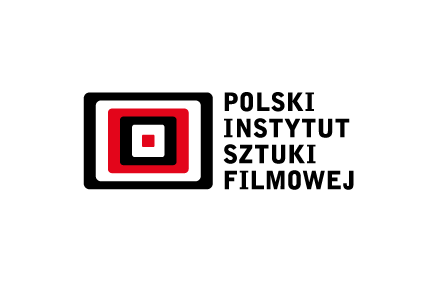 Gmina Milicz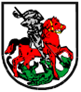 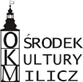 UWAGA:Instrukcja dla Wykonawców platforma zakupowa.pl INFORMACJE OGÓLNE: 1.W postępowaniu o udzielenie zamówienia komunikacja miedzy Zamawiającym, a Wykonawcami odbywa się przy użyciu platformazakupowa.pl, chyba że w Ogłoszeniu o zamówieniu lub  specyfikacji istotnych warunków zamówienia (SWZ) stwierdzono inaczej.        2. Link do postępowania dostępny jest na stronie operatora platformazakupowa.pl oraz na Profilu Nabywcy Zamawiającego: https://platformazakupowa.pl/pn/milicz.  3. Zamawiający w zakresie:3.1 pytań technicznych związanych z działaniem systemu prosi o kontakt z Centrum Wsparcia  Klienta platformazakupowa.pl pod numer 22 101 02 02   cwk@platformazakupowa.pl;3.2 pytań merytorycznych wyznaczył osoby, do których kontakt umieszczono w Ogłoszeniu o zamówieniu lub SWZ.   4. Wymagania techniczne i organizacyjne opisane zostały w Regulaminie platforma zakupowa.pl, który jest uzupełnieniem niniejszej Specyfikacji  Warunków Zamówienia.SPIS TREŚCII. Nazwa oraz adres ZamawiającegoOśrodek Kultury w MiliczuAdres: ul. Piłsudskiego 1456-300 Milicz   NIP: 9161250735   Adres do korespondencji:Gmina Milicz (OGŁASZAJĄCY I  PROWADZĄCY POSTĘPOWNIE W IMIENIU I NA RZECZ ZAMAWIAJĄCEGO) Urząd Miejski w Miliczu ul. Trzebnicka 2, 56-300 MiliczStrona internetowa: www.bip.milicz.plNumer telefonu: (71) 3840004Numer faksu: (71) 3841119Godziny urzędowania: od poniedziałku do piątku, od 7:30 do 15:30,  w środy od 8:00 do 16:00 (dotyczy UM w Miliczu)Adres poczty elektronicznej: t.tatarek@milicz.pl; a.gohl@milicz.pl Uwaga! W przypadku gdy wniosek o wgląd w protokół, o którym mowa w art. 74 ust. 1 ustawy PZP wpłynie 30 minut przed końcem godzin pracy, odpowiedź zostanie udzielona dnia następnego (roboczego).Uwaga! Zamawiający przypomina, że w toku postępowania zgodnie z art. 61 ust. 2 ustawy PZP komunikacja ustna dopuszczalna jest jedynie w toku negocjacji lub dialogu oraz w odniesieniu do informacji, które nie są istotne. Zasady dotyczące sposobu komunikowania się zostały przez Zamawiającego umieszczone w rozdziale XIII pkt 3.II. Adres strony internetowej, na której udostępniane będą zmiany i wyjaśnienia treści SWZ oraz inne dokumenty zamówienia bezpośrednio związane z postępowaniem o udzielenie zamówienia:Zmiany i wyjaśnienia treści SWZ oraz inne dokumenty zamówienia bezpośrednio związane z postep̨oowaniem o udzielenie zamówienia będą udostępniane na stronie internetowej za pośrednictwem platformy zakupowej na stronie postępowania na https://platformazakupowa.pl/pn/milicz.III. Tryb udzielania zamówieniaNiniejsze postępowanie prowadzone jest w trybie podstawowym o jakim stanowi art. 275 pkt 1 ustawy PZP oraz niniejszej Specyfikacji Warunków Zamówienia, zwaną dalej „SWZ”. Zamawiający nie przewiduje prowadzenia negocjacji. Szacunkowa wartość przedmiotowego zamówienia nie przekracza progów unijnych o jakich mowa w art. 3 ustawy PZP.  Zgodnie z art. 310 pkt 1 ustawy PZP Zamawiający przewiduje możliwość unieważnienia przedmiotowego postępowania, jeżeli środki, które Zamawiający zamierzał przeznaczyć na sfinansowanie całości lub części zamówienia, nie zostały mu przyznane.Zamawiający nie przewiduje aukcji elektronicznej.Zamawiający nie przewiduje złożenia oferty w postaci katalogów elektronicznych.Zamawiający nie prowadzi postępowania w celu zawarcia umowy ramowej.Zamawiający nie zastrzega możliwości ubiegania się o udzielenie zamówienia wyłącznie przez Wykonawców, o których mowa w art. 94 ustawy PZP IV. Opis przedmiotu zamówieniaPrzedmiotem zamówienia jest dostawa 216 foteli audytoryjnych w tym 3 foteli demontowalnych  (1 zestaw) oraz 13 strapontenów do nowej sali  kinowo- widowiskowej w Ośrodku Kultury w Miliczu oraz montaż foteli. Wykonawca zobowiązany jest zaoferować przedmiot zamówienia zgodny z wymogami Zamawiającego, określonymi w niniejszej SWZ. Zamówienie realizowane będzie przy dofinansowaniu w ramach projektu:2.1  „Zakup trwałego wyposażenia do KINA CAPITOL w Miliczu”Współfinansowany ze środków PROGRAMU OPERACYJNGO POLSKIEGO INSTYTUTU SZTUKI FILMOWEJ NA ROK 2021. PROGRAM OPERACYJNY IV – ROZWÓJ KIN. Priorytet I: Modernizacja kin; Beneficjent przedsięwzięcia: Ośrodek Kultury w Miliczu.Szczegółowy opis zawierający minimalne wymagania dotyczące przedmiotu zamówienia znajduje się w załączniku 9 do niniejszego SWZ. Dostarczane fotele muszą być  fabrycznie nowe, nieużywane, nieuszkodzone, wolne od wad oraz muszą posiadać odpowiednie atesty, certyfikaty, świadectwa jakości lub inne dokumenty dopuszczające je do użytku.Zakup musi  być dostosowany do wymiarów i warunków sali kinowej tj.: - powierzchnia sali: 222,28m2 (powierzchnia sceny: 45,58m2)- długość sali: 1400m- szerokość sali: 1185,5m- odległość projekcyjna: 1455cm- wymiary ekranu: 800cm x500cm   powierzchnia do projekcyjna: 790cm x 490 cm       Zgodnie z Załącznikiem nr 10 do SWZ- rysunek sali.Wykonawca ponosi pełną odpowiedzialność za prawidłowy montaż foteli tj. zgodnie z wszelkimi przepisami prawa, posiadanymi certyfikatami użytkowania oraz obowiązującymi normami i wymogami odnoszącymi się do tego typu obiektów.            Rozkład i sposób zamontowania foteli musi spełniać wymogi aktualnych przepisów i norm, a w szczególności § 261 Rozporządzenia Ministra Infrastruktury z 12 kwietnia 2002 roku w sprawie warunków technicznych, jakim powinny odpowiadać budynki i ich usytuowanie (Dz.U. nr 75 z 2002r., poz. 690 z późniejszymi zmianami). W przypadku nieprawidłowego montażu foteli, skutkującego brakiem odbioru Sali widowiskowo-kinowej przez odpowiednie Instytucje np. Sanepid, odbiór PPOŻ,  Wykonawca zobowiązany będzie do podęcia działań mających na celu usunięcie wszelkich szkód, w tym  prawidłowego montażu foteli, w terminie 14 dni od uzyskania przez Zamawiającego negatywnej decyzji Instytucji odbierającej. W przypadku  uchylania się Wykonawcy od dokonania powyższych czynności Zamawiający ma prawo nie dokonać zapłaty za wykonane zamówienie, a także obciążyć Wykonawcę kosztami demontażu foteli i naprawy wszelkich szkód z tego wynikających. W zakres oraz cenę zamówienia oprócz dostawy wchodzą wszelkie elementy składające się na poprawną realizację zamówienia, w szczególności: transport zamówienia (na własny koszt Wykonawcy, osobiście, bez udziału kuriera)  do miejsca wskazanego przez Zamawiającego , wypakowanie, montaż, przetestowanie, serwis gwarancyjny.  Wszystkie ewentualne odstępstwa od specyfikacji muszą zostać uzgodnione z Zamawiającym.Wymagana jest oryginalna instrukcja w języku polskim.Wymagane jest udzielenie przez wykonawcę co  najmniej 2 lata gwarancji na oferowany przedmiot zamówienia i obejmującej wszelkie wady konstrukcyjne i materiałowe licząc od daty bezusterkowego odbioru przedmiotu zamówienia (tj. po zamontowaniu foteli), oraz zapewnienie bezpłatnego serwisu gwarancyjnego na terenie Polski w tym okresie (okres gwarancji stanowi jedno z  kryteriów oceny w tym zamówieniu).Wykonawcy mogą zaproponować rozwiązania równoważne o takich samych parametrach lub je przewyższające, jednak ich obowiązkiem jest udowodnienie równoważności. Zamawiający akceptuje oferty równoważne, m.in. o ile spełnione są minimalne parametry oraz estetyka rozwiązania. W przypadku oferowania rozwiązania równoważnego należy przedstawić dokładny opis wraz z nazwą handlową oraz nazwą producenta.Oferta równoważna, to taka, która przedstawia przedmiot zamówienia o właściwościach funkcjonalnych i jakościowych takich samych lub zbliżonych do tych, które zostały zakreślone w SIWZ, lecz oznaczonych innym znakiem towarowym, patentem lub pochodzeniem. Istotne jest przy tym to, że wymagane właściwości i parametry danego produktu (rozwiązania) muszą być przez wykonawcę wykazane Zamawiającemu, a zatem w sposób bezsporny udowodnione przez wykonawcę w toku postępowania przed Zamawiającym, za pomocą wszelkich środków dostępnych wykonawcy.W celu potwierdzenia spełnienia przez oferowaną dostawę wymagań określonych przez Zamawiającego, wraz z ofertą należy dostarczyć:Rysunek zawierający  projekt graficzny rozmieszczenia foteli w  Sali widowiskowo-kinowej wraz ze wskazaniem odległości między fotelami, zgodnych z wszelkimi przepisami w tym zakresie.Wszystkie wymienione w opisie badania oraz dokumenty, certyfikaty które mają być wystawione przez jednostkę uprawnioną do wydawania tego rodzaju zaświadczeń. Dokumenty te mają być opisane w sposób niebudzący wątpliwości do jakich materiałów są dedykowane. (nazwa widniejąca na certyfikacie musi być nazwą materiału proponowanego przez wykonawcę).Wymagane przy składaniu oferty załączone atesty i certyfikaty :Klasyfikacja ogniowa w zakresie zapalności mebli tapicerskich wg normy PN-EN 1021-1:2014 oraz PN-EN 1021-2:2014 wydana przez akredytowane laboratorium, dotycząca układu tapicerskiego oraz sklejki;Klasyfikacja ogniowa w zakresie wydzielania toksycznych produktów spalania wg kryteriów normy PN/88/B/02855 wydana przez akredytowane laboratorium, dotycząca układu tapicerskiego oraz sklejki;Badanie pianki przeprowadzone przez jednostkę z akredytacją na 400 000 cykli – dopuszczalna utrata grubości procentowej próbki pianki maksymalnie 3% wg normy PN-EN ISO 3385:2014 metodą A wg normy PN-EN ISO 2439:2010;Karta techniczna tkaniny potwierdzająca wszystkie wymagane parametry;Badania akustyczne wg PN-EN ISO 354: 2005;W przypadku tkanin tapicerskich należy do oferty dołączyć fabryczny próbnik tkanin; W celu weryfikacji  do oferty należy załączyć model prezentacyjny fotela (jako próbkę będącą  dokumentem przedmiotowym), w celu oceny pod kątem zgodności z wymogami Zamawiającego określonymi w  opisie przedmiotu zamówienia zawartymi w  SWZ. Dopuszczalne są odchylenia wymiarów modelu prezentacyjnego o ok. 5 cm. Dopuszczalne jest wykorzystanie innego rodzaju tkaniny na modelu prezentacyjnym, z jednoczesnym załączeniem próbnika tkanin i wskazaniem rodzaju tkaniny, jaka będzie wykorzystana w fotelu docelowym.*UWAGA!!! Pkt. f) i g) próbniki tkanin oraz model prezentacyjny fotela należy dostarczyć do holu głównego w siedzibie Urzędu Miejskiego w Miliczu, ul. Trzebnicka 2, 56-300 Milicz  w terminie przewidzianym na złożenie oferty.  W pok. Nr 15 Urzędu Miejskiego należy potwierdzić wpływ/dostarczenie ww. elementów na protokole przygotowanym przez Zamawiającego.Kody CPV:Kod CPV – 39113100-8 Fotele kod CPV - 39111200-5 - Siedziska teatralneMiejsce wykonania zamówienia: Ośrodek Kultury w Miliczu, ul. Marszałka Józefa Piłsudskiego 14, 56-300 Milicz Zamawiający nie dopuszcza składania ofert częściowych. Zamawiający nie dopuszcza składania ofert wariantowych.V. Wizja lokalnaZaleca się, aby Wykonawca dokonał wizji lokalnej oraz uzyskał na własną odpowiedzialność i ryzyko wszelkie istotne informacje niezbędne do przygotowania oferty. Wizja lokalna winna być dokonana na koszt własny Wykonawcy. VI. PodwykonawstwoWykonawca może powierzyć wykonanie części zamówienia podwykonawcy (podwykonawcom). Zamawiający nie zastrzega obowiązku osobistego wykonania przez Wykonawcę kluczowych części zamówienia.Zamawiający wymaga, aby w przypadku powierzenia części zamówienia podwykonawcom, Wykonawca wskazał w ofercie części zamówienia, których wykonanie zamierza powierzyć podwykonawcom oraz podał (o ile są mu wiadome na tym etapie) nazwy (firmy) tych podwykonawców.Powierzenie wykonania części zamówienia podwykonawcom nie zwalnia Wykonawcy z odpowiedzialności za należyte wykonanie zamówienia.VII. Termin wykonania zamówienia: Zamawiający wymaga, aby zadanie było zrealizowane w terminie 50 dni od daty zawarcia umowy.Terminy liczone będą zgodnie z zasadami kodeksu cywilnego.VIII. Warunki udziału w postępowaniuO udzielenie zamówienia mogą ubiegać się Wykonawcy, którzy nie podlegają wykluczeniu na zasadach określonych w Rozdziale IX SWZ, oraz spełniają określone przez Zamawiającego warunki udziału w postępowaniu.O udzielenie zamówienia mogą ubiegać się Wykonawcy, którzy spełniają warunki dotyczące:zdolności technicznej lub zawodowej;sytuacji ekonomicznej lub finansowej.Wykonawca spełni warunek, o którym mowa w Rozdz. VIII ust. 2 pkt 1)   jeżeli wykaże, że w okresie ostatnich 3 lat przed upływem terminu składania ofert, a jeżeli okres prowadzonej działalności jest krótszy – w tym okresie, należycie wykonał co najmniej: 2 zamówienia (dostawy), z których każde obejmowało dostawę foteli kinowych / audytoryjnych, a wartość każdego z tych zamówień (dostaw) wynosiła co najmniej:                150.000,00 zł brutto (słownie: sto pięćdziesiąt tysięcy złotych)*;* W przypadku, gdy wartość zamówienia jest określona w innej walucie niż w złotych polskich, Zamawiający dokona przeliczenia tej wartości na złote polskie – na podstawie średniego kursu złotego w stosunku do walut obcych określonego w Tabeli Kursów Narodowego Banku Polskiego na dzień opublikowania Ogłoszenia o zamówieniu w Biuletynie Zamówień Publicznych. Jeżeli w dniu publikacji ogłoszenia o zamówieniu NBP nie publikuje tabeli średniej kursów walut, Zamawiający przyjmie jako podstawę kurs z tabeli średnich kursów walut opublikowany w dniu najbliższym po dniu publikacji ogłoszenia.Przy ocenie spełniania tego warunku udziału przez Wykonawców wspólnie ubiegających się o udzielenie zamówienia (konsorcjum) wielkości stanowiące o spełnianiu warunku będą zsumowane  z dokumentów składanych przez Wykonawców wspólnie ubiegających się o udzielenie zamówienia. Wykonawca spełni warunek, o którym mowa w Rozdz. VIII ust. 2 pkt 2)   jeżeli wykaże, że posiada środki finansowe lub zdolność kredytową w wysokości co najmniej:                150.000,00 zł brutto (słownie: sto pięćdziesiąt tysięcy złotych)** W przypadku, gdy wartość środków finansowych/zdolności kredytowej jest określona w innej walucie niż w złotych polskich, Zamawiający dokona przeliczenia tej wartości na złote polskie - na podstawie średniego kursu złotego w stosunku do waluty obcej, określonej w Tabeli Kursów Narodowego Banku Polskiego na dzień opublikowania Ogłoszenia o zamówieniu w Biuletynie Zamówień Publicznych. Jeżeli w dniu publikacji ogłoszenia o zamówieniu NBP nie publikuje tabeli średniej kursów walut, Zamawiający przyjmie jako podstawę kurs z tabeli średnich kursów walut opublikowany w dniu najbliższym po dniu publikacji ogłoszenia.Przy ocenie spełniania tego warunku udziału przez Wykonawców wspólnie ubiegających się o udzielenie zamówienia (konsorcjum) wielkości stanowiące o spełnianiu warunku będą zsumowane z dokumentów składanych przez Wykonawców wspólnie ubiegających się o udzielenie zamówienia.Zamawiający, w stosunku do Wykonawców wspólnie ubiegających się o udzielenie zamówienia, w odniesieniu do warunku dotyczącego zdolności technicznej lub zawodowej oraz sytuacji ekonomicznej lub finansowej  – dopuszcza łączne spełnianie warunku przez Wykonawców.Zamawiający może na każdym etapie postępowania, uznać, że Wykonawca nie posiada wymaganych zdolności, jeżeli posiadanie przez wykonawcę sprzecznych interesów, w szczególności zaangażowanie zasobów technicznych lub zawodowych wykonawcy w inne przedsięwzięcia gospodarcze wykonawcy może mieć negatywny wpływ na realizację zamówienia.IX. Podstawy wykluczenia z postępowaniaZ postępowania o udzielenie zamówienia wyklucza się Wykonawców, w stosunku do których zachodzi którakolwiek z okoliczności wskazanych:w art. 108 ust. 1 PZP;w art. 109 ust. 1 pkt. 1, 3, 4, 5, 7 i 8 PZP, tj.:który naruszył obowiązki dotyczące płatności podatków, opłat oraz składek na ubezpieczenia społeczne lub zdrowotne, z wyjątkiem przypadku, o którym mowa w art. 108 ust. 1 pkt 3, chyba że wykonawca odpowiednio przed upływem terminu do składania ofert dokonał płatności należnych podatków, opłat lub składek na ubezpieczenia społeczne lub zdrowotne wraz z odsetkami lub grzywnami lub zawarł wiążące porozumienie w sprawie spłaty tych należności;    jeżeli urzędującego członka jego organu zarządzającego lub nadzorczego, wspólnika spółki w spółce jawnej lub partnerskiej albo komplementariusza w spółce komandytowej lub komandytowo-akcyjnej lub prokurenta prawomocnie skazano za przestępstwo lub ukarano za wykroczenie, o którym mowa w art.109 ust. 1 pkt 2 lit. a) lub b) ustawy Pzp w stosunku do którego otwarto likwidację, ogłoszono upadłość, którego aktywami zarządza likwidator lub sąd, zawarł układ z wierzycielami, którego działalność gospodarcza jest zawieszona albo znajduje się on winnej tego rodzaju sytuacji wynikającej z podobnej procedury przewidzianej w przepisach miejsca wszczęcia tej procedury;który w sposób zawiniony poważnie naruszył obowiązki zawodowe, co podważa jego uczciwość,   w szczególności gdy wykonawca w wyniku zamierzonego działania lub rażącego niedbalstwa nie wykonał lub nienależycie wykonał zamówienie, co zamawiający jest wstanie wykazać za pomocą stosownych dowodów;który, z przyczyn leżących po jego stronie, w znacznym stopniu lub zakresie nie wykonał lub nienależycie wykonał albo długotrwale nienależycie wykonywał istotne zobowiązanie wynikające z wcześniejszej umowy w sprawie zamówienia publicznego lub umowy koncesji, co doprowadziło do wypowiedzenia lub odstąpienia od umowy, odszkodowania, wykonania zastępczego lub realizacji uprawnień z tytułu rękojmi za wady;który w wyniku zamierzonego działania lub rażącego niedbalstwa wprowadził zamawiającego w błąd przy przedstawianiu informacji, że nie podlega wykluczeniu, spełnia warunki udziału w postępowaniu lub kryteria selekcji, co mogło mieć istotny wpływ na decyzje podejmowane przez zamawiającego w postępowaniu o udzielenie zamówienia, lub który zataił te informacje lub nie jest wstanie przedstawić wymaganych podmiotowych środków dowodowych;Wykluczenie Wykonawcy następuje zgodnie z art. 111 PZP. X. Podmiotowe środki dowodowe. Oświadczenia i dokumenty, jakie zobowiązani są dostarczyć Wykonawcy w celu potwierdzenia spełniania warunków udziału w postępowaniu oraz wykazania braku podstaw wykluczeniaWraz z ofertą składane są następujące dokumenty i załączniki:wypełniony i podpisany formularz ofertowy wg wzoru z Załącznika nr 1 do SWZ,oświadczenie o spełnieniu warunków udziału w postępowaniu oraz niepodleganiu  wykluczeniu  na podstawie  art. 125 ust. 1 oraz art. 108 ust.1 i 109 ust. 1 pkt 1, 3, 4, 5, 7 i 8 ustawy Pzp wg wzoru stanowiącego Załącznik nr 2 do SWZ wraz z informacją o podmiotach, na które powołuje się Wykonawca   w zakresie w jakim powołuje się na ich zasoby, w celu wykazania  warunków udziału w postępowaniu oraz pozostałych dokumentów w celu wykazania braku podstaw do wykluczenia tych podmiotów;  Klauzula informacyjna dotycząca przetwarzania danych osobowych- Załącznik Nr 3 do  SWZ;Pełnomocnictwo (jeżeli dotyczy danego Wykonawcy) przygotowane przez Wykonawcę;   Zobowiązanie do oddania do dyspozycji Wykonawcy  niezbędnych zasobów w zakresie  zdolności  zawodowej  – Załącznik nr 4 do SWZ (jeżeli dotyczy). UWAGA: Dokumenty potwierdzające  brak  podstaw wykluczenia oraz spełniania warunków udziału w postępowaniu podpisuje podmiot  udostępniający swoje zasoby lub jego pełnomocnik;Pisemne zobowiązanie o oddaniu Wykonawcy niezbędnych zasobów w zakresie zdolności finansowej do wykonania zamówienia - Załącznik nr 4A do SWZ (jeżeli dotyczy). UWAGA: Dokumenty potwierdzające brak podstaw wykluczenia oraz spełniania warunków udziału w postępowaniu podpisuje podmiot  udostępniający swoje zasoby lub jego pełnomocnik.   oświadczenie Wykonawców wspólnie ubiegających się o udzielenie zamówienia, na podstawie art. 117 ust. 4 ustawy Pzp, z którego wynika  jakie dostawy wykonają poszczególni Wykonawcy -  wg wzoru z  Załącznika nr 5 do SWZ (jeżeli dotyczy).UWAGA: Wykonawca obowiązany jest również złożyć wraz z ofertą przedmiotowe środki dowodowe,  w tym m. in.: atesty, rysunki, próbniki tkanin oraz model prezentacyjny fotela ( I DOSTARCZYĆ  NA WSKAZANY PRZEZ Zamawiającego adres w dniu składania ofert), certyfikaty i inne dokumenty określone w  Rozdz. IV ust. 14  SWZ na przedmiotową dostawę.    Informacje zawarte w oświadczeniu, o którym mowa w ust. 1 stanowią wstępne potwierdzenie, że Wykonawca nie podlega wykluczeniu oraz spełnia warunki udziału w postępowaniu.Zamawiający wzywa wykonawcę, którego oferta została najwyżej oceniona, do złożenia w wyznaczonym terminie, nie krótszym niż 5 dni od dnia wezwania, podmiotowych środków dowodowych, jeżeli wymagał ich złożenia w ogłoszeniu o zamówieniu lub dokumentach zamówienia, aktualnych na dzień złożenia podmiotowych środków dowodowych.Podmiotowe środki dowodowe wymagane od Wykonawcy obejmują:Aktualne zaświadczenie właściwego naczelnika urzędu skarbowego potwierdzającego, że Wykonawca nie zalega z opłacaniem podatków i opłat, w zakresie art. 109 ust. 1 pkt 1 ustawy, wystawionego nie wcześniej niż 3 miesiące przed jego złożeniem, a w przypadku zalegania z opłacaniem podatków lub opłat wraz z zaświadczeniem zamawiający żąda złożenia dokumentów potwierdzających, że odpowiednio przed upływem terminu składania ofert wykonawca dokonał płatności należnych podatków lub opłat wraz z odsetkami lub grzywnami lub zawarł wiążące porozumienie w sprawie spłat tych należności;Aktualne zaświadczenie albo innego dokumentu  właściwej terenowej jednostki organizacyjnej Zakładu Ubezpieczeń Społecznych lub właściwej placówki terenowej Kasy  Rolniczego Ubezpieczenia Społecznego potwierdzającego, że wykonawca nie zalega z opłacaniem składek na ubezpieczenia społeczne i zdrowotne, w zakresie art.  109 ust. 1 pkt 1 oraz ustawy Pzp, wystawionego nie wcześniej niż 3 miesiące przed jego złożeniem, z w przypadku zalegania z opłacaniem składek na ubezpieczenia społeczne lub zdrowotne wraz z zaświadczeniem albo innym dokumentem zamawiający żąda złożenia dokumentów potwierdzających, że odpowiednio przed upływem terminu składania ofert wykonawca dokonał płatności należnych składek na ubezpieczenia społeczne lub zdrowotne wraz z odsetkami lub grzywnami lub zawarł wiążące porozumienie w sprawie spłat tych należności; Odpis lub informacja z Krajowego Rejestru Sądowego lub z Centralnej Ewidencji i Informacji o Działalności Gospodarczej, w zakresie art. 109 ust. 1 pkt 4 ustawy Pzp, sporządzonych nie wcześniej niż 3 miesiące przed jej złożeniem, jeżeli odrębne przepisy wymagają wpisu do rejestru lub ewidencji; Wykaz dostaw wykonanych, w okresie ostatnich  3 lat,  a jeżeli okres prowadzenie działalności jest krótszy  - w tym okresie, wraz z podaniem ich wartości, przedmiotu, dat wykonania i podmiotów, na rzecz których dostawy zostały wykonane lub są wykonywane oraz załączeniem dowodów określających czy te dostawy zostały wykonane należycie, przy czym dowodami o których mowa, są referencje bądź inne dokumenty sporządzone przez podmiot na rzecz którego usługi zostały wykonane, a jeżeli wykonawca z przyczyn niezależnych od niego nie jest w stanie uzyskać tych dokumentów – oświadczenie wykonawcy; w przypadku świadczeń powtarzających się lub ciągłych nadal wykonywanych referencje bądź inne dokumenty potwierdzające należyte ich wykonywanie powinny być wystawione w okresie ostatnich 3 miesięcy- załącznik nr 7 do SWZ;Oświadczenie wykonawcy, w zakresie art. 108 ust. 1 pkt 5 ustawy, o braku przynależności do tej samej grupy kapitałowej, w rozumieniu ustawy z dnia 16 lutego 2007 r. o ochronie konkurencji i konsumentów (Dz. U. z 2019 r. poz. 369), z innym Wykonawca, który złożył odrębną ofertę, ofertę częściową lub wniosek o dopuszczenie do udziału w postępowaniu, albo oświadczenia o przynależności do tej samej grupy kapitałowej wraz z dokumentami lub informacjami potwierdzającymi przygotowanie oferty, oferty częściowej lub wniosku o dopuszczenie do udziału w postępowaniu niezależnie od innego wykonawcy należącego do tej samej grupy kapitałowej – załącznik nr 8 do SWZ;Informację banku lub spółdzielczej kasy oszczędnościowo-kredytowej, potwierdzającej wysokość posiadanych środków finansowych lub zdolność kredytową Wykonawcy, w okresie nie wcześniejszym niż  3  miesiące przed jej złożeniem. UWAGA: Jeżeli z uzasadnionej przyczyny Wykonawca nie może złożyć wymaganego przez Zamawiającego ww. podmiotowego środka dowodowego, wykonawca składa inne podmiotowe środki dowodowe, które w wystarczający sposób potwierdzają spełnianie opisanego przez Zamawiającego warunku udziału w postępowaniu dotyczącego sytuacji ekonomicznej lub finansowej określonego w Rozdz. VIII ust.2  pkt 2 ppkt b) SWZ .Jeżeli Wykonawca ma siedzibę lub miejsce zamieszkania poza terytorium Rzeczypospolitej Polskiej, zamiast dokumentu, o których mowa w ust. 4 pkt 1, 2 i 3, składa dokument lub dokumenty wystawione w kraju, w którym Wykonawca ma siedzibę lub miejsce zamieszkania, potwierdzające odpowiednio, że nie otwarto jego likwidacji ani nie ogłoszono upadłości, jego aktywami nie zarządza likwidator lub sąd, nie zawarł układu z wierzycielami, jego działalność gospodarcza nie jest zawieszona ani nie znajduje się on w innej tego rodzaju sytuacji wynikającej z podobnej procedury przewidzianej w przepisach miejsca wszczęcia tej procedury. Dokument, o którym mowa powyżej, powinien być wystawiony nie wcześniej niż 3 miesiące przed upływem terminu składania ofert.Jeżeli w kraju, w którym Wykonawca ma siedzibę lub miejsce zamieszkania, nie wydaje się dokumentów, o których mowa ust. 4 pkt 1, 2 i 3, zastępuje się je w całości lub części dokumentem zawierającym odpowiednio oświadczenie Wykonawcy, ze wskazaniem osoby albo osób uprawnionych do jego reprezentacji, złożone przed notariuszem lub przed organem sądowym, administracyjnym albo organem samorządu zawodowego lub gospodarczego właściwym ze względu na siedzibę lub miejsce zamieszkania Wykonawcy.Zamawiający nie wzywa do złożenia podmiotowych środków dowodowych, jeżeli:1)	może je uzyskać za pomocą bezpłatnych i ogólnodostępnych baz danych, w szczególności rejestrów publicznych w rozumieniu ustawy z dnia 17 lutego 2005 r. o informatyzacji działalności podmiotów realizujących zadania publiczne, o ile Wykonawca wskazał w oświadczeniu, o którym mowa w art. 125 ust. 1 ustawy Pzp dane umożliwiające dostęp do tych środków;2)	podmiotowym środkiem dowodowym jest oświadczenie, którego treść odpowiada zakresowi oświadczenia, o którym mowa w art. 125 ust. 1 ustawy Pzp.Wykonawca nie jest zobowiązany do złożenia podmiotowych środków dowodowych, które zamawiający posiada, jeżeli Wykonawca wskaże te środki oraz potwierdzi ich prawidłowość i aktualność.W zakresie nieuregulowanym ustawą PZP lub niniejszą SWZ do oświadczeń i dokumentów składanych przez Wykonawcę w postępowaniu zastosowanie mają w szczególności przepisy rozporządzenia Ministra Rozwoju Pracy i Technologii z dnia 23 grudnia 2020 r. w sprawie podmiotowych środków dowodowych oraz innych dokumentów lub oświadczeń, jakich może żądać zamawiający od wykonawcy oraz rozporządzenia Prezesa Rady Ministrów z dnia 30 grudnia 2020 r. w sprawie sposobu sporządzania i przekazywania informacji oraz wymagań technicznych dla dokumentów elektronicznych oraz środków komunikacji elektronicznej w postępowaniu o udzielenie zamówienia publicznego lub konkursie.XI. Poleganie na zasobach innych podmiotów.Wykonawca może w celu potwierdzenia spełniania warunków udziału w polegać na zdolnościach technicznych lub zawodowych podmiotów udostępniających zasoby, niezależnie od charakteru prawnego łączących go z nimi stosunków prawnych.Wykonawca, który polega na zdolnościach lub sytuacji podmiotów udostępniających zasoby, składa, wraz z ofertą, zobowiązanie podmiotu udostępniającego zasoby do oddania mu do dyspozycji niezbędnych zasobów na potrzeby realizacji danego zamówienia lub inny podmiotowy środek dowodowy potwierdzający, że Wykonawca realizując zamówienie, będzie dysponował niezbędnymi zasobami tych podmiotów. Wzór oświadczenia stanowi Załącznik nr 4 do SWZ i Załącznik nr 4A do SWZ.Zamawiający ocenia, czy udostępniane wykonawcy przez podmioty udostępniające zasoby zdolności techniczne lub zawodowe, pozwalają na wykazanie przez wykonawcę spełniania warunków udziału w postępowaniu, a także bada, czy nie zachodzą wobec tego podmiotu podstawy wykluczenia, które zostały przewidziane względem wykonawcy.Jeżeli zdolności techniczne lub zawodowe podmiotu udostępniającego zasoby nie potwierdzają spełniania przez wykonawcę warunków udziału w postępowaniu lub zachodzą wobec tego podmiotu podstawy wykluczenia, zamawiający żąda, aby Wykonawca w terminie określonym przez zamawiającego zastąpił ten podmiot innym podmiotem lub podmiotami albo wykazał, że samodzielnie spełnia warunki udziału w postępowaniu.UWAGA: Wykonawca nie może, po upływie terminu składania ofert, powoływać się na zdolności lub sytuację podmiotów udostępniających zasoby, jeżeli na etapie składania ofert nie polegał on w danym zakresie na zdolnościach lub sytuacji podmiotów udostępniających zasoby.Wykonawca, w przypadku polegania na zdolnościach lub sytuacji podmiotów udostępniających zasoby, przedstawia, wraz z oświadczeniem, o którym mowa w Rozdziale X ust. 1 SWZ, także oświadczenie podmiotu udostępniającego zasoby, potwierdzające brak podstaw wykluczenia tego podmiotu oraz odpowiednio spełnianie warunków udziału w postępowaniu, w zakresie, w jakim Wykonawca powołuje się na jego zasoby, zgodnie z katalogiem dokumentów określonych w Rozdziale X SWZ.XII. Informacja dla Wykonawców wspólnie ubiegających się o udzielenie zamówieniaWykonawcy mogą wspólnie ubiegać się o udzielenie zamówienia. W takim przypadku Wykonawcy ustanawiają pełnomocnika do reprezentowania ich w postępowaniu albo do reprezentowania i zawarcia umowy w sprawie zamówienia publicznego. Pełnomocnictwo winno być załączone do oferty. W przypadku Wykonawców wspólnie ubiegających się o udzielenie zamówienia, oświadczenie, o którym mowa w Rozdziale X ust. 1 pkt 2) SWZ, składa każdy z Wykonawców. Oświadczenie to potwierdza brak podstaw wykluczenia oraz spełnianie warunków udziału w postępowaniu w zakresie, w jakim każdy z Wykonawców wykazuje spełnianie warunków udziału w postępowaniu.Wykonawcy wspólnie ubiegający się o udzielenie zamówienia dołączają do oferty oświadczenie, z którego wynika, które dostawy wykonają poszczególni wykonawcy zgodnie z treścią załącznika nr 5 do SWZ.Oświadczenia i dokumenty potwierdzające brak podstaw do wykluczenia z postępowania składa każdy z Wykonawców wspólnie ubiegających się o zamówienie.XIII. Informacje o sposobie porozumiewania się zamawiającego z Wykonawcami oraz przekazywania oświadczeń lub dokumentówOsobą uprawnioną do kontaktu z Wykonawcami jest: Pan Tomasz Tatarek  Wydział Inwestycji i Funduszy Europejskich (w kwestiach formalnych), tel. 71 38 04 307, za pośrednictwem formularza „Wyślij wiadomość do Zamawiającego” na stronie postępowania na  https://platformazakupowa.pl/pn/milicz lub, awaryjnie, poprzez e-mail: t.tatarek@milicz.pl oraz Pani Agnieszka Gohl – Wydział Inwestycji i Funduszy Europejskich, tel. 38 04 308 e-mail: a.gohl@milicz.pl (w kwestiach merytorycznych).Postępowanie prowadzone jest w języku polskim w formie elektronicznej za pośrednictwem .. pod adresem: https://platformazakupowa.pl/pn/milicz.  W celu skrócenia czasu udzielenia odpowiedzi na pytania preferuje się, aby komunikacja między zamawiającym a Wykonawcami, w tym wszelkie oświadczenia, wnioski, zawiadomienia oraz informacje, przekazywane były za pośrednictwem platformazakupowa.pl i formularza „Wyślij wiadomość do zamawiającego”. Za datę przekazania (wpływu) oświadczeń, wniosków, zawiadomień oraz informacji przyjmuje się datę ich przesłania za pośrednictwem platformazakupowa.pl poprzez kliknięcie przycisku  „Wyślij wiadomość do zamawiającego” po których pojawi się komunikat, że wiadomość została wysłana do zamawiającego. Zamawiający dopuszcza, opcjonalnie, komunikację  za pośrednictwem poczty elektronicznej. Adres poczty elektronicznej osoby uprawnionej do kontaktu z Wykonawcami: t.tatarek@milicz.pl. Zamawiający będzie przekazywał wykonawcom informacje w formie elektronicznej za pośrednictwem platformazakupowa.pl. Informacje dotyczące odpowiedzi na pytania, zmiany specyfikacji, zmiany terminu składania i otwarcia ofert Zamawiający będzie zamieszczał na platformie w sekcji “Komunikaty”. Korespondencja, której zgodnie z obowiązującymi przepisami adresatem jest konkretny Wykonawca, będzie przekazywana w formie elektronicznej za pośrednictwem platformazakupowa.pl do konkretnego wykonawcy.Wykonawca jako podmiot profesjonalny ma obowiązek sprawdzania komunikatów i wiadomości bezpośrednio na platformazakupowa.pl przesłanych przez zamawiającego, gdyż system powiadomień może ulec awarii lub powiadomienie może trafić do folderu SPAM.Zamawiający, zgodnie z § 3 ust. 3 Rozporządzenia Prezesa Rady Ministrów w sprawie użycia środków komunikacji elektronicznej w postępowaniu o udzielenie zamówienia publicznego oraz udostępnienia i przechowywania dokumentów elektronicznych (Dz. U. z 2017 r. poz. 1320; dalej: “Rozporządzenie w sprawie środków komunikacji”), określa niezbędne wymagania sprzętowo - aplikacyjne umożliwiające pracę na platformazakupowa.pl, tj.:stały dostęp do sieci Internet o gwarantowanej przepustowości nie mniejszej niż 512 kb/s,komputer klasy PC lub MAC o następującej konfiguracji: pamięć min. 2 GB Ram, procesor Intel IV 2 GHZ lub jego nowsza wersja, jeden z systemów operacyjnych - MS Windows 7, Mac Os x 10 4, Linux, lub ich nowsze wersje,zainstalowana dowolna przeglądarka internetowa, w przypadku Internet Explorer minimalnie wersja 10 0.,włączona obsługa JavaScript,zainstalowany program Adobe Acrobat Reader lub inny obsługujący format plików .pdf,Platformazakupowa.pl działa według standardu przyjętego w komunikacji sieciowej - kodowanie UTF8,Oznaczenie czasu odbioru danych przez platformę zakupową stanowi datę oraz dokładny czas (hh:mm:ss) generowany wg. czasu lokalnego serwera synchronizowanego z zegarem Głównego Urzędu Miar.Wykonawca, przystępując do niniejszego postępowania o udzielenie zamówienia publicznego:akceptuje warunki korzystania z platformazakupowa.pl określone w Regulaminie zamieszczonym na stronie internetowej pod linkiem  w zakładce „Regulamin" oraz uznaje go za wiążący,zapoznał i stosuje się do Instrukcji składania ofert/wniosków dostępnej pod linkiem. Zamawiający nie ponosi odpowiedzialności za złożenie oferty w sposób niezgodny z Instrukcją korzystania z platformazakupowa.pl, w szczególności za sytuację, gdy zamawiający zapozna się z treścią oferty przed upływem terminu składania ofert (np. złożenie oferty w zakładce „Wyślij wiadomość do zamawiającego”). 
Taka oferta zostanie uznana przez Zamawiającego za ofertę handlową i nie będzie brana pod uwagę w przedmiotowym postępowaniu ponieważ nie został spełniony obowiązek narzucony w art. 221 Ustawy Prawo Zamówień Publicznych.Zamawiający informuje, że instrukcje korzystania z platformazakupowa.pl dotyczące w szczególności logowania, składania wniosków o wyjaśnienie treści SWZ, składania ofert oraz innych czynności podejmowanych w niniejszym postępowaniu przy użyciu platformazakupowa.pl znajdują się w zakładce „Instrukcje dla Wykonawców" na stronie internetowej pod adresem: https://platformazakupowa.pl/strona/45-instrukcje.Zapytania i odpowiedziWykonawca może zwrócić się do Zamawiającego o wyjaśnienie treści specyfikacji istotnych warunków zamówienia za pośrednictwem formularza „Wyślij wiadomość do Zamawiającego” na stronie postępowania na https://platformazakupowa.pl/pn/milicz. Zamawiający jest zobowiązany udzielić wyjaśnień niezwłocznie, jednak nie później niż na 2 dni przed upływem terminu składania ofert pod warunkiem, że wniosek o wyjaśnienie treści specyfikacji istotnych warunków zamówienia wpłynął do Zamawiającego nie później niż na 4 dni przed upływem terminu składania ofert. Jeżeli wniosek o wyjaśnienie treści specyfikacji istotnych warunków zamówienia wpłynął po upływie terminu składania wniosku, o którym mowa w ust. 10, lub dotyczy udzielonych wyjaśnień, Zamawiający nie ma obowiązku udzielania wyjaśnień SWZ oraz obowiązku przedłużania terminu składania ofert.Przedłużenie terminu składania ofert nie wpływa na bieg terminu składania wniosku, o którym mowa  w ust. 10.Zamawiający niezwłocznie  zamieszcza treść wyjaśnienia, bez ujawniania źródła zapytania   na  platformie zakupowej  https://platformazakupowa.pl/pn/milicz . Zamawiający nie przewiduje zwołania zebrania Wykonawców.Jednocześnie Zamawiający informuje, że przepisy ustawy PZP nie pozwalają na jakikolwiek inny kontakt - zarówno z Zamawiającym  jak i osobami uprawnionymi do porozumiewania się z Wykonawcami - niż wskazany w niniejszym rozdziale SWZ. Oznacza to, że Zamawiający nie będzie reagował na inne formy kontaktowania się z nim.W uzasadnionych przypadkach Zamawiający może przed upływem terminu składania ofert zmienić treść SWZ.Wprowadzone w ten sposób modyfikacje, zmiany lub uzupełnienia (wiążące przy składaniu ofert) zamawiający udostępnia na stronie internetowej prowadzonego postępowania.Jeżeli zmiana treści SWZ jest istotna dla sporządzenia oferty lub wymaga od Wykonawców dodatkowego czasu na zapoznanie się ze zmianą treści SWZ i przygotowanie ofert, Zamawiający przedłuża termin składania ofert o czas niezbędny na ich przygotowanie. Zamawiający informuje o przedłużonym terminie składania ofert przez zamieszczenie informacji na stronie internetowej prowadzonego postępowania, na której została udostępniona SWZ.      Informację o przedłużonym terminie składania ofert Zamawiający zamieszcza w ogłoszeniu o zmianie ogłoszenia w Biuletynie Zamówień Publicznych.  Dokonana zmianę treści SWZ zamawiający udostępnia na stronie internetowej prowadzonego postępowania.  W przypadku gdy zmiana treści SWZ prowadzi do zmiany treści ogłoszenia o zamówieniu, Zamawiający zamieszcza w Biuletynie Zamówień Publicznych ogłoszenie o zmianie ogłoszenia zgodnie z art. 267 ust. 2 pkt 6 ustawy Pzp.     XIV. Opis sposobu przygotowania ofert oraz dokumentów wymaganych przez Zamawiającego w SWZOferta, wniosek oraz przedmiotowe środki dowodowe (jeżeli były wymagane) składane elektronicznie muszą zostać podpisane elektronicznym kwalifikowanym podpisem lub podpisem zaufanym lub podpisem osobistym. W procesie składania oferty, wniosku w tym przedmiotowych środków dowodowych na platformie,  kwalifikowany podpis elektroniczny Wykonawca może złożyć bezpośrednio na dokumencie, który następnie przesyła do systemu (opcja rekomendowana przez platformazakupowa.pl) oraz dodatkowo dla całego pakietu dokumentów w kroku 2 Formularza składania oferty lub wniosku (po kliknięciu w przycisk Przejdź do podsumowania).Poświadczenia za zgodność z oryginałem dokonuje odpowiednio Wykonawca, podmiot, na którego zdolnościach lub sytuacji polega Wykonawca, wykonawcy wspólnie ubiegający się o udzielenie zamówienia publicznego albo podwykonawca, w zakresie dokumentów, które każdego z nich dotyczą. Poprzez oryginał należy rozumieć dokument podpisany kwalifikowanym podpisem elektronicznym lub podpisem zaufanym lub podpisem osobistym przez osobę/osoby upoważnioną/upoważnione. Poświadczenie za zgodność z oryginałem następuje w formie elektronicznej podpisane kwalifikowanym podpisem elektronicznym lub podpisem zaufanym lub podpisem osobistym przez osobę/osoby upoważnioną/upoważnione.Oferta powinna być:sporządzona na podstawie załączników niniejszej SWZ w języku polskim,złożona przy użyciu środków komunikacji elektronicznej tzn. za pośrednictwem platformazakupowa.pl,podpisana kwalifikowanym podpisem elektronicznym lub podpisem zaufanym lub podpisem osobistym przez osobę/osoby upoważnioną/upoważnione.Podpisy kwalifikowane wykorzystywane przez Wykonawców do podpisywania wszelkich plików muszą spełniać “Rozporządzenie Parlamentu Europejskiego i Rady w sprawie identyfikacji elektronicznej i usług zaufania w odniesieniu do transakcji elektronicznych na rynku wewnętrznym (eIDAS) (UE) nr 910/2014 - od 1 lipca 2016 roku”.W przypadku wykorzystania formatu podpisu XAdES zewnętrzny. Zamawiający wymaga dołączenia odpowiedniej ilości plików tj. podpisywanych plików z danymi oraz plików XAdES.Zgodnie z art. 18 ust. 3 ustawy Pzp, nie ujawnia się informacji stanowiących tajemnicę przedsiębiorstwa, w rozumieniu przepisów o zwalczaniu nieuczciwej konkurencji. Jeżeli Wykonawca, nie później niż w terminie składania ofert, w sposób niebudzący wątpliwości zastrzegł, że nie mogą być one udostępniane oraz wykazał, załączając stosowne wyjaśnienia, iż zastrzeżone informacje stanowią tajemnicę przedsiębiorstwa. Na platformie w formularzu składania oferty znajduje się miejsce wyznaczone do dołączenia części oferty stanowiącej tajemnicę przedsiębiorstwa.Wykonawca, za pośrednictwem platformazakupowa.pl może przed upływem terminu do składania ofert zmienić lub wycofać ofertę. Sposób dokonywania zmiany lub wycofania oferty zamieszczono w instrukcji zamieszczonej na stronie internetowej pod adresem:https://platformazakupowa.pl/strona/45-instrukcjeKażdy z Wykonawców może złożyć tylko jedną ofertę. Złożenie większej liczby ofert lub oferty zawierającej propozycje wariantowe spowoduje podlegać będzie odrzuceniu.Ceny oferty muszą zawierać wszystkie koszty, jakie musi ponieść Wykonawca, aby zrealizować zamówienie z najwyższą starannością oraz ewentualne rabaty.Dokumenty i oświadczenia składane przez wykonawcę powinny być w języku polskim, chyba że w SWZ dopuszczono inaczej. W przypadku  załączenia dokumentów sporządzonych w innym języku niż dopuszczony, Wykonawca zobowiązany jest załączyć tłumaczenie na język polski.Zgodnie z definicją dokumentu elektronicznego z art.3 ustęp 2 Ustawy o informatyzacji działalności podmiotów realizujących zadania publiczne, opatrzenie pliku zawierającego skompresowane dane kwalifikowanym podpisem elektronicznym jest jednoznaczne z podpisaniem oryginału dokumentu, z wyjątkiem kopii poświadczonych odpowiednio przez innego wykonawcę ubiegającego się wspólnie z nim o udzielenie zamówienia, przez podmiot, na którego zdolnościach lub sytuacji polega Wykonawca, albo przez podwykonawcę.Maksymalny rozmiar jednego pliku przesyłanego za pośrednictwem dedykowanych formularzy do: złożenia, zmiany, wycofania oferty wynosi 150 MB natomiast przy komunikacji wielkość pliku to maksymalnie 500 MB.Rozszerzenia plików wykorzystywanych przez Wykonawców powinny być zgodne z Załącznikiem nr 2 do “Rozporządzenia Rady Ministrów w sprawie Krajowych Ram Interoperacyjności, minimalnych wymagań dla rejestrów publicznych i wymiany informacji w postaci elektronicznej oraz minimalnych wymagań dla systemów teleinformatycznych”, zwanego dalej Rozporządzeniem KRI.Zamawiający rekomenduje wykorzystanie formatów: .pdf .doc .docx .xls .xlsx .jpg (.jpeg) ze szczególnym wskazaniem na .pdfW celu ewentualnej kompresji danych Zamawiający rekomenduje wykorzystanie jednego z rozszerzeń:.zip .7ZWAŻNE: Wśród rozszerzeń powszechnych a niewystępujących w Rozporządzeniu KRI występują: .rar .gif .bmp .numbers .pages. Dokumenty złożone w takich plikach zostaną uznane za złożone nieskutecznie.Zamawiający zwraca uwagę na ograniczenia wielkości plików podpisywanych profilem zaufanym, który wynosi maksymalnie 10MB, oraz na ograniczenie wielkości plików podpisywanych w aplikacji eDoApp służącej do składania podpisu osobistego, który wynosi maksymalnie 5MB.W przypadku stosowania przez wykonawcę kwalifikowanego podpisu elektronicznego:Ze względu na niskie ryzyko naruszenia integralności pliku oraz łatwiejszą weryfikację podpisu zamawiający zaleca, w miarę możliwości, przekonwertowanie plików składających się na ofertę na rozszerzenie .pdf  i opatrzenie ich podpisem kwalifikowanym w formacie PAdES. Pliki w innych formatach niż PDF zaleca się opatrzyć podpisem w formacie XAdES o typie zewnętrznym. Wykonawca powinien pamiętać, aby plik z podpisem przekazywać łącznie z dokumentem podpisywanym.Zamawiający rekomenduje wykorzystanie podpisu z kwalifikowanym znacznikiem czasu.Zamawiający zaleca aby w przypadku podpisywania pliku przez kilka osób, stosować podpisy tego samego rodzaju. Podpisywanie różnymi rodzajami podpisów np. osobistym i kwalifikowanym może doprowadzić do problemów w weryfikacji plików. Zamawiający zaleca, aby Wykonawca z odpowiednim wyprzedzeniem przetestował możliwość prawidłowego wykorzystania wybranej metody podpisania plików oferty.Osobą składającą ofertę powinna być osoba kontaktowa podawana w dokumentacji.Ofertę należy przygotować z należytą starannością dla podmiotu ubiegającego się o udzielenie zamówienia publicznego i zachowaniem odpowiedniego odstępu czasu do zakończenia przyjmowania ofert. Jeśli Wykonawca pakuje dokumenty np. w plik o rozszerzeniu .zip, zaleca się wcześniejsze podpisanie każdego ze skompresowanych plików. Zamawiający zaleca aby nie wprowadzać jakichkolwiek zmian w plikach po podpisaniu ich podpisem kwalifikowanym. Może to skutkować naruszeniem integralności plików co równoważne będzie z koniecznością odrzucenia oferty.UWAGA! ZALECENIA ZAMAWIAJĄCEGO:  • W zależności od wielkości pliku, obciążenia serwerów  oraz szybkości łącza internetowego Wykonawcy i Zamawiającego, pliki mogą być wczytywane przez kilka, kilkanaście sekund. MAJĄC TO NA UWADZE, ZLECAMY ROZPOCZĘCIE PRZESYŁANIA PLIKÓW Z ODPOWIEDNIM WYPRZEDZENIEM. Sugerujemy złożenie oferty na 24 godziny przed terminem składania.• Pliki dodane przez Wykonawcę na etapie składania oferty  zostaną  zaszyfrowane na  platformazakupowa.pl. Zaszyfrowane pliki nie są widoczne przez Zamawiającego. Zamawiający ma możliwość otwarcia tych plików dopiero po ich odszyfrowaniu, które następuje po upływie terminu otwarcia ofert.   •Dokumenty  elektroniczne, o których mowa w rozporządzeniu Prezesa Rady Ministrów  z dnia 30 grudnia 2020 roku  w sprawie sposobu sporządzania i przekazywania informacji oraz wymagań technicznych dla dokumentów elektronicznych oraz środków komunikacji elektronicznej w postępowaniu o udzielenie zamówienia publicznego lub konkursie) zwanym dalej „rozporządzeniem”, w przypadku gdy  podmiotowy środek dowodowy, przedmiotowy środek dowodowy oraz inny dokument lub oświadczenie lub dokumenty potwierdzające umocowanie do reprezentowania odpowiednio wykonawcy, wykonawców wspólnie ubiegających się o udzielenie  zamówienia publicznego, podmiotu udostępniającego swoje zasoby na zasadach określonych w art. 118 ustawy lub podwykonawcy niebędącego podmiotem udostępniającym zasoby na takich zasadach, zwane dalej „dokumentami potwierdzającymi umocowanie do reprezentowania”, zostały wystawione przez upoważnione podmioty inne niż wykonawca, wykonawca wspólnie ubiegający się o udzielenie zamówienia, podmiot udostępniający swoje zasoby lub podwykonawca, zwane dalej „upoważnionymi podmiotami”, jako dokument elektroniczny, przekazuje się ten dokument.Przez „dokumenty wystawione przez upoważnione podmioty” jak wyjaśnia projektodawca cytowanego powyżej rozporządzenia  należy rozumieć zaświadczenia wydawane przez organy publiczne i osoby trzecie takie jak informacja z Krajowego Rejestru Karnego, odpis albo informacja z Krajowego Rejestru Sądowego lub Centralnej Ewidencji i Informacji o Działalności Gospodarczej, zaświadczenie właściwego naczelnika urzędu skarbowego lub terenowej jednostki organizacyjnej ZUS lub właściwej placówki terenowej Kasy Rolniczego Ubezpieczenia Społecznego potwierdzająca wysokość posiadanych środków finansowych lub zdolność kredytową wykonawcy, zaświadczenie niezależnego podmiotu zajmującego się poświadczaniem spełniania przez wykonawcę określonych norm zapewnienia jakości, etykietę, certyfikat wydany przez jednostkę oceniającą zgodność lub sprawozdanie z badań przeprowadzanych przez jednostkę  (…). Pojęcie „dokumenty wystawione przez upoważnione podmioty” nie obejmuje zatem oświadczeń wykonawcy, podmiotu udostępniającego zasoby oraz podwykonawcy.• W przypadku gdy podmiotowe środki dowodowe, przedmiotowe środki dowodowe, inne dokumenty, lub dokumenty potwierdzające umocowanie do reprezentowania, zostały wystawione przez upoważnione podmioty jako dokument  w postaci papierowej, przekazuje się cyfrowe odwzorowanie tego dokumentu ( def. przez cyfrowe odwzorowanie dokumentu należy rozumieć dokument  elektroniczny będący kopią elektroniczną treści zapisanej w postaci papierowej umożliwiający zapoznanie się z tą treścią i jej zrozumienie, bez konieczności bezpośredniego dostępu do oryginału, w tym  np. skan(y) dokumentu/ów)  tego dokumentu opatrzone kwalifikowanym podpisem elektronicznym (zalecane) podpisem zaufanym lub podpisem osobistym, poświadczające zgodność cyfrowego odwzorowania z dokumentem w postaci papierowej. Poświadczenia zgodności cyfrowego odwzorowania z dokumentem w postaci papierowej, o którym mowa w zdaniu powyżej, dokonuje w przypadku:                    podmiotowych środków dowodowych oraz dokumentów potwierdzających umocowanie do reprezentowania – odpowiednio wykonawca, wykonawca wspólnie   ubiegający się o udzielenie zamówienia, podmiot udostępniający swoje zasoby lub podwykonawca, w zakresie  podmiotowych środków dowodowych lub dokumentów potwierdzających umocowanie do reprezentowania, które każdego z nich dotyczą;       w każdym przypadku może dokonać  notariusz;w przypadku przedmiotowych środków dowodowych - odpowiednio wykonawca, wykonawca wspólnie ubiegający się o udzielenie zamówienia;inne dokumenty   (…) - odpowiednio wykonawca, wykonawca wspólnie ubiegający się o udzielenie zamówienia, w zakresie dokumentów, które każdego z nich dotyczą. Podmiotowe środki dowodowe, w tym oświadczenie o którym mowa w art. 117 ust. 4 ustawy, oraz zobowiązanie podmiotu udostępniającego zasoby na zasadach określonych w art. 118 ustawy Pzp (…) niewystawione przez upoważnione podmioty, oraz pełnomocnictwo przekazuje się w postaci elektronicznej i opatruje kwalifikowanym podpisem elektronicznym (zalecane), podpisem zaufanym lub podpisem osobistym.       W przypadku gdy podmiotowe środki dowodowe,  w tym oświadczenie o którym mowa w art. 117 ust. 4 ustawy, oraz zobowiązanie podmiotu udostępniającego zasoby na zasadach określonych w art. 118 ustawy Pzp (…) niewystawione przez upoważnione podmioty, oraz pełnomocnictwo, zostały sporządzone jako dokument w postaci papierowej i opatrzone własnoręcznym podpisem, przekazuje się cyfrowe odwzorowanie tego dokumentu (np. skan) opatrzone kwalifikowanym podpisem elektronicznym (zalecane), podpisem zaufanym lub podpisem osobistym, poświadczające zgodność cyfrowego odwzorowania z dokumentem w postaci papierowej. Poświadczenia zgodności odwzorowania cyfrowego z dokumentem w postaci papierowej, o którym mowa w zdaniu  powyżej, dokonuje  w przypadku:podmiotowych środków dowodowych – odpowiednio wykonawca, wykonawca wspólnie   ubiegający się o udzielenie zamówienia, podmiot udostępniający swoje zasoby lub podwykonawca, w zakresie  podmiotowych środków dowodowych, które każdego z nich dotyczą;       w każdym przypadku może dokonać  notariusz; przedmiotowych środków dowodowych,  oświadczenia którym mowa w art. 117 ust. 4 ustawy Pzp lub zobowiązania podmiotu udostępniającego swoje zasoby     - odpowiednio wykonawca, wykonawca wspólnie ubiegający się o udzielenie zamówienia;pełnomocnictwo – Mocodawca. XV. Sposób obliczania ceny ofertyWykonawca podaje cenę za realizację przedmiotu zamówienia zgodnie ze wzorem Formularza Ofertowego, stanowiącego Załącznik nr 1 do SWZ. Cena ofertowa brutto musi uwzględniać wszystkie koszty związane z realizacją przedmiotu zamówienia zgodnie z opisem przedmiotu zamówienia oraz istotnymi postanowieniami umowy określonymi w niniejszej SWZ. Cena podana na Formularzu Ofertowym jest ceną ostateczną, niepodlegającą negocjacji i wyczerpującą wszelkie należności Wykonawcy wobec Zamawiającego związane z realizacją przedmiotu zamówienia.Cena oferty powinna być wyrażona w złotych polskich (PLN) z dokładnością do dwóch miejsc po przecinku.Zamawiający nie przewiduje rozliczeń w walucie obcej.Wyliczona cena oferty brutto będzie służyć do porównania złożonych ofert i do rozliczenia w trakcie realizacji zamówienia.Jeżeli została złożona oferta, której wybór prowadziłby do powstania u zamawiającego obowiązku podatkowego zgodnie z ustawą z dnia 11 marca 2004 r. o podatku od towarów i usług (Dz. U. z 2018 r. poz. 2174, z późn. zm.), dla celów zastosowania kryterium ceny lub kosztu zamawiający dolicza do przedstawionej w tej ofercie ceny kwotę podatku od towarów i usług, którą miałby obowiązek rozliczyć. W ofercie, o której mowa w ust. 1, Wykonawca ma obowiązek:1)	poinformowania zamawiającego, że wybór jego oferty będzie prowadził do powstania u zamawiającego obowiązku podatkowego;2)	wskazania nazwy (rodzaju) towaru lub usługi, których dostawa lub świadczenie będą prowadziły do powstania obowiązku podatkowego;3)	wskazania wartości towaru lub usługi objętego obowiązkiem podatkowym zamawiającego, bez kwoty podatku;4)	wskazania stawki podatku od towarów i usług, która zgodnie z wiedzą wykonawcy, będzie miała zastosowanie.Wzór Formularza Ofertowego został opracowany przy założeniu, iż wybór oferty nie będzie prowadzić do powstania u Zamawiającego obowiązku podatkowego w zakresie podatku VAT. W przypadku, gdy Wykonawca zobowiązany jest złożyć oświadczenie o powstaniu u Zamawiającego obowiązku podatkowego, to winien odpowiednio zmodyfikować treść formularza.  XVI. Wymagania dotyczące wadium.Wykonawca zobowiązany jest do zabezpieczenia swojej oferty wadium w wysokości:  1.500,00  (słownie: jeden tysiąc pięćset złotych  00/100);Wadium wnosi się przed upływem terminu składania ofert.Wadium może być wnoszone w jednej lub kilku następujących formach:pieniądzu; gwarancjach bankowych;gwarancjach ubezpieczeniowych;poręczeniach udzielanych przez podmioty, o których mowa w art. 6b ust. 5 pkt 2 ustawy z dnia 9 listopada 2000 r. o utworzeniu Polskiej Agencji Rozwoju Przedsiębiorczości (Dz. U. z 2020 r. poz. 299).Wadium w formie pieniądza należy wnieść przelewem na konto w Banku: BS MILICZ nr rachunku: 72 9582 0000 2000 0000 0358 0004 z dopiskiem „Wadium – „DOSTAWA I MONTAŻ FOTELI AUDYTORYJNYCH DO  NOWEJ SALI  KINOWO-WIDOWISKOWEJ W OŚRODKU KULTURY W MILICZU - IF.271.4.2022”.UWAGA: Za termin wniesienia wadium w formie pieniężnej zostanie przyjęty termin uznania rachunku Zamawiającego.Wadium wnoszone w formie poręczeń lub gwarancji musi być złożone jako oryginał gwarancji lub poręczenia w postaci elektronicznej i spełniać co najmniej poniższe wymagania:musi obejmować odpowiedzialność za wszystkie przypadki powodujące utratę wadium przez Wykonawcę określone w ustawie PZP z jej treści powinno jednoznacznie wynikać zobowiązanie gwaranta do zapłaty całej kwoty wadium;powinno być nieodwołalne i bezwarunkowe oraz płatne na pierwsze żądanie;termin obowiązywania poręczenia lub gwarancji nie może być krótszy niż termin związania ofertą (z zastrzeżeniem iż pierwszym dniem związania ofertą jest dzień składania ofert); w treści poręczenia lub gwarancji powinna znaleźć się nazwa oraz numer przedmiotowego postępowania;beneficjentem poręczenia lub gwarancji jest: Gmina Milicz, z siedzibą  ul. Trzebnicka 2, 56-300 Milicz. w przypadku Wykonawców wspólnie ubiegających się o udzielenie zamówienia (art. 58 PZP), Zamawiający wymaga aby poręczenie lub gwarancja obejmowała swą treścią (tj. zobowiązanych z tytułu poręczenia lub gwarancji) wszystkich Wykonawców wspólnie ubiegających się o udzielenie zamówienia lub aby z jej treści wynikało, że zabezpiecza ofertę Wykonawców wspólnie ubiegających się o udzielenie zamówienia (konsorcjum);Oferta wykonawcy, który nie wniesie wadium, wniesie wadium w sposób nieprawidłowy lub nie utrzyma wadium nieprzerwanie do upływu terminu związania ofertą lub złoży wniosek o zwrot wadium w przypadku, o którym mowa w art. 98 ust. 2 pkt 3 PZP zostanie odrzucona.Zasady zwrotu oraz okoliczności zatrzymania wadium określa art. 98 PZPXVII. Termin związania ofertąWykonawca będzie związany ofertą przez okres 30 dni, tj. do dnia 26 marca 2022 roku. Bieg terminu związania ofertą rozpoczyna się wraz z upływem terminu składania ofert.W przypadku gdy wybór najkorzystniejszej oferty nie nastąpi przed upływem terminu związania ofertą wskazanego w ust. 1, Zamawiający przed upływem terminu związania ofertą zwraca się jednokrotnie do Wykonawców o wyrażenie zgody na przedłużenie tego terminu o wskazywany przez niego okres, nie dłuższy niż 30 dni. 	Przedłużenie terminu związania ofertą wymaga złożenia przez wykonawcę pisemnego oświadczenia o wyrażeniu zgody na przedłużenie terminu związania ofertą.Odmowa wyrażenia zgody na przedłużenie terminu związania ofertą nie powoduje utraty wadium.XVIII. Miejsce i termin składania ofertOfertę wraz z wymaganymi dokumentami należy umieścić na platformazakupowa.pl pod adresem:  https://platformazakupowa.pl/pn/milicz w myśl Ustawy PZP na stronie internetowej prowadzonego postępowania  do dnia  25 lutego 2022 r.  do godziny: 11:00:00.Do oferty należy dołączyć wszystkie wymagane w SWZ dokumenty.Po wypełnieniu Formularza składania oferty lub wniosku i dołączenia  wszystkich wymaganych załączników należy kliknąć przycisk „Przejdź do podsumowania”.Oferta lub wniosek składana elektronicznie musi zostać podpisana elektronicznym podpisem kwalifikowanym, podpisem zaufanym lub podpisem osobistym. W procesie składania oferty za pośrednictwem platformazakupowa.pl, Wykonawca powinien złożyć podpis bezpośrednio na dokumentach przesłanych za pośrednictwem platformazakupowa.pl. Zalecamy stosowanie podpisu na każdym załączonym pliku osobno, w szczególności wskazanych w art. 63 ust 1 oraz ust.2  Pzp, gdzie zaznaczono, iż oferty, wnioski o dopuszczenie do udziału w postępowaniu oraz oświadczenie, o którym mowa w art. 125 ust.1 sporządza się, pod rygorem nieważności, w postaci lub formie elektronicznej i opatruje się odpowiednio w odniesieniu do wartości postępowania kwalifikowanym podpisem elektronicznym, podpisem zaufanym lub podpisem osobistym.Za datę złożenia oferty przyjmuje się datę jej przekazania w systemie (platformie) w drugim kroku składania oferty poprzez kliknięcie przycisku “Złóż ofertę” i wyświetlenie się komunikatu, że oferta została zaszyfrowana i złożona.Szczegółowa instrukcja dla Wykonawców dotycząca złożenia, zmiany i wycofania oferty znajduje się na stronie internetowej pod adresem:  https://platformazakupowa.pl/strona/45-instrukcjeXIX. Otwarcie ofertOtwarcie ofert następuje niezwłocznie po upływie terminu składania ofert, nie później niż następnego dnia po dniu, w którym upłynął termin składania ofert tj. 25 lutego 2022 r., o godz. 11:05:00.Jeżeli otwarcie ofert następuje przy użyciu systemu teleinformatycznego, w przypadku awarii tego systemu, która powoduje brak możliwości otwarcia ofert w terminie określonym przez zamawiającego, otwarcie ofert następuje niezwłocznie po usunięciu awarii.Zamawiający poinformuje o zmianie terminu otwarcia ofert na stronie internetowej prowadzonego postępowania.Zamawiający, najpóźniej przed otwarciem ofert, udostępnia na stronie internetowej prowadzonego postępowania informację o kwocie, jaką zamierza przeznaczyć na sfinansowanie zamówienia.Zamawiający, niezwłocznie po otwarciu ofert, udostępnia na stronie internetowej prowadzonego postępowania informacje o:1) nazwach albo imionach i nazwiskach oraz siedzibach lub miejscach prowadzonej działalności gospodarczej albo miejscach zamieszkania Wykonawców, których oferty zostały otwarte;2) cenach lub kosztach zawartych w ofertach.Informacja zostanie opublikowana na stronie postępowania na platformazakupowa.pl w sekcji ,,Komunikaty” .Uwaga! Zgodnie z Ustawą PZP Zamawiający nie ma obowiązku przeprowadzania jawnej sesji otwarcia ofert w sposób jawny z udziałem Wykonawców lub transmitowania sesji otwarcia za pośrednictwem elektronicznych narzędzi do przekazu wideo on-line a ma jedynie takie uprawnienie.XX. Opis kryteriów oceny ofert wraz z podaniem wag tych kryteriów i sposobu oceny ofert Zamówienie udzielone będzie wyłącznie Wykonawcy wybranemu zgodnie z przepisami ustawy Prawo zamówień publicznych.Zamawiający wybierze ofertę najkorzystniejszą na podstawie kryteriów oceny ofert określonych w Specyfikacji Istotnych Warunków Zamówienia. Jeżeli Zamawiający nie będzie mógł wybrać najkorzystniejszej oferty z uwagi na to, że dwie lub więcej ofert przedstawia taki sam bilans ceny lub kosztu i innych kryteriów oceny ofert, Zamawiający spośród tych ofert wybierze ofertę z najniższą ceną lub najniższym kosztem, a jeżeli zostały złożone oferty o takiej samej cenie lub koszcie, Zamawiający wezwie Wykonawców, którzy złożyli te oferty, do złożenia w terminie określonym przez Zamawiającego ofert dodatkowych.Przy wyborze oferty Zamawiający będzie się kierował następującymi kryteriami o następującychPrzez cenę należy rozumieć cenę w rozumieniu art. 3 ust. 1 pkt 1 i ust. 2 ustawy z dnia 9 maja 2014 r. o informowaniu o cenach towarów i usług.Sposób oceny ofert:Lp – Łączna liczba punktów przyznawana przez jednego oceniającego dla oferty, w przyjętych kryteriach oceny ofert:Lp= X(1) x 80% + X(2) x 20%gdzie:X(1) – liczba punktów przyznawana w kryterium cena (brutto)X(2) - liczba punktów przyznawana w kryterium okres gwarancjiSposób obliczenia X(1):Wykonawca zamówienia, który zaproponuje najniższą cenę otrzyma 100 pkt (pomnożonych następnie przez wagę tego kryterium 80% ) , natomiast pozostali Wykonawcy odpowiednio mniej punktów wg wzoru i powyższej wagi  tego kryterium:cena (brutto) najniższa x 100 pktX(1) =                                                                 cena (brutto) badanej oferty                                     Wynik ( liczba punktów) zostanie  pomnożony przez wagę tego   kryterium:   cena  -   80%                    co spowoduje przyznanie Wykonawcy ostatecznej liczby punktów – maksymalnie 80. Sposób obliczenia X(2):Minimalny okres gwarancji wymagany przez Zamawiającego dla sprzętu będącego przedmiotem zamówienia wynosi 24 miesiące.W kryterium (2) „Okres gwarancji” Zamawiający oceni zaoferowany przez Wykonawcę okres gwarancji dłuższy niż wymagany przez Zamawiającego minimalny okres gwarancji (tj. dłuższy niż 24 miesiące).Okres gwarancji udzielanej przez Wykonawcę musi zostać podany w ofercie  w pełnych miesiącach ( z możliwością wyboru: 24 lub 36 lub 48 lub 60 miesięcy)  i dotyczyć wszystkich pozycji zamówienia.Okres gwarancji udzielonej przez Wykonawcę na przedmiot zamówienia nie może być krótszy niż 24 miesiące. Wykonawca, który zaproponuje minimalny okres gwarancji, tj. 24 miesiące, otrzyma 0 punktów.Wykonawca, który zaproponuje maksymalny okres gwarancji, tj. 60 miesięcy, otrzyma 100 punktów (pomnożonych następnie przez wagę tego kryterium tj. 20%), natomiast pozostali Wykonawcy odpowiednio mniej punktów wg wzoru  i powyższej wagi  tego kryterium:  Wynik (liczba punktów) zostanie pomnożony przez wagę  tego kryterium - okres gwarancji tj.  20% co    spowoduje przyznanie Wykonawcy ostatecznej liczby punktów – maksymalnie 20. Uwaga:W kryterium (2) przyjmuje się, że maksymalny okres gwarancji wynosi 60 miesięcy.Dla ofert z dłuższym okresem gwarancji przyjmowany będzie dla oceny ofert okres gwarancji równy 60 miesięcy (natomiast zobowiązanie umowne Wykonawcy w zakresie okresu gwarancji będzie tożsame z deklaracją Wykonawcy zawartą w ofercie). 4.Całkowita ilość punktów zostanie wyliczona poprzez zsumowanie punktów z poszczególnych       kryteriów. Punkty będą przyznawane z dokładnością do dwóch miejsc po przecinku, bez zastosowania zaokrągleń. Zamawiający udzieli niniejszego zamówienia temu Wykonawcy, który otrzyma łącznie we wszystkich przyjętych powyżej kryteriach oceny ofert   100 punktów.5.W toku badania i oceny ofert Zamawiający może żądać od Wykonawców wyjaśnień dotyczących treści złożonych ofert.XXI. Informacje o formalnościach, jakie powinny być dopełnione po wyborze oferty w celu zawarcia umowyZamawiający zawiera umowę w sprawie zamówienia publicznego w terminie nie krótszym niż 5 dni od dnia przesłania zawiadomienia o wyborze najkorzystniejszej oferty.Zamawiający może zawrzeć umowę w sprawie zamówienia publicznego przed upływem terminu, o którym mowa w ust. 1, jeżeli w postępowaniu o udzielenie zamówienia prowadzonym w trybie podstawowym złożono tylko jedną ofertę.Wykonawca, którego oferta zostanie uznana za najkorzystniejszą, będzie zobowiązany przed podpisaniem umowy do wniesienia zabezpieczenia należytego wykonania umowy (jeżeli jego wniesienie było wymagane) w wysokości i formie określonej w Rozdziale XVI SWZ.W przypadku wyboru oferty złożonej przez Wykonawców wspólnie ubiegających się o udzielenie zamówienia Zamawiający zastrzega sobie prawo żądania przed zawarciem umowy w sprawie zamówienia publicznego umowy regulującej współpracę tych Wykonawców.Wykonawca będzie zobowiązany do podpisania umowy w miejscu i terminie wskazanym przez Zamawiającego.XXII. Wymagania dotyczące zabezpieczenia należytego wykonania umowyZamawiający nie wymaga wniesienia zabezpieczenia należytego wykonania umowy na przedmiotową dostawę. XXIII. Informacje o treści zawieranej umowy oraz możliwości jej zmiany Wybrany Wykonawca jest zobowiązany do zawarcia umowy w sprawie zamówienia publicznego na warunkach określonych we Wzorze Umowy, stanowiącym Załącznik nr 6 do SIWZ.Zakres świadczenia Wykonawcy wynikający z umowy jest tożsamy z jego zobowiązaniem zawartym w ofercie.Zamawiający przewiduje możliwość zmiany zawartej umowy w stosunku do treści wybranej oferty w zakresie uregulowanym w art. 454-455 PZP oraz wskazanym we Wzorze Umowy, stanowiącym Załącznik nr 6 do SIWZ.Zmiana umowy wymaga dla swej ważności, pod rygorem nieważności, zachowania formy pisemnej.XXIV. Pouczenie o środkach ochrony prawnej przysługujących WykonawcyŚrodki ochrony prawnej określone w niniejszym dziale przysługują wykonawcy, uczestnikowi konkursu oraz innemu podmiotowi, jeżeli ma lub miał interes w uzyskaniu zamówienia lub nagrody w konkursie oraz poniósł lub może ponieść szkodę w wyniku naruszenia przez zamawiającego przepisów ustawy PZP Środki ochrony prawnej wobec ogłoszenia wszczynającego postępowanie o udzielenie zamówienia lub ogłoszenia o konkursie oraz dokumentów zamówienia przysługują również organizacjom wpisanym na listę, o której mowa w art. 469 pkt 15 PZP oraz Rzecznikowi Małych i Średnich Przedsiębiorców.Odwołanie przysługuje na:1)	niezgodną z przepisami ustawy czynność Zamawiającego, podjętą w postępowaniu o udzielenie zamówienia, w tym na projektowane postanowienie umowy;2)	zaniechanie czynności w postępowaniu o udzielenie zamówienia do której zamawiający był obowiązany na podstawie ustawy;Odwołanie wnosi się do Prezesa Izby. Odwołujący przekazuje kopię odwołania zamawiającemu przed upływem terminu do wniesienia odwołania w taki sposób, aby mógł on zapoznać się z jego treścią przed upływem tego terminu.Odwołanie wobec treści ogłoszenia lub treści SWZ wnosi się w terminie 5 dni od dnia zamieszczenia ogłoszenia w Biuletynie Zamówień Publicznych lub treści SWZ na stronie internetowej.Odwołanie wnosi się w terminie:1)	5 dni od dnia przekazania informacji o czynności zamawiającego stanowiącej podstawę jego wniesienia, jeżeli informacja została przekazana przy użyciu środków komunikacji elektronicznej,2)	10 dni od dnia przekazania informacji o czynności zamawiającego stanowiącej podstawę jego wniesienia, jeżeli informacja została przekazana w sposób inny niż określony w pkt 1).Odwołanie w przypadkach innych niż określone w pkt 5 i 6 wnosi się w terminie 5 dni od dnia, w którym powzięto lub przy zachowaniu należytej staranności można było powziąć wiadomość o okolicznościach stanowiących podstawę jego wniesieniaNa orzeczenie Izby oraz postanowienie Prezesa Izby, o którym mowa w art. 519 ust. 1 ustawy PZP, stronom oraz uczestnikom postępowania odwoławczego przysługuje skarga do sądu.W postępowaniu toczącym się wskutek wniesienia skargi stosuje się odpowiednio przepisy ustawy z dnia 17 listopada 1964 r. - Kodeks postępowania cywilnego o apelacji, jeżeli przepisy niniejszego rozdziału nie stanowią inaczej.Skargę wnosi się do Sądu Okręgowego w Warszawie - sądu zamówień publicznych, zwanego dalej "sądem zamówień publicznych".Skargę wnosi się za pośrednictwem Prezesa Izby, w terminie 14 dni od dnia doręczenia orzeczenia Izby lub postanowienia Prezesa Izby, o którym mowa w art. 519 ust. 1 ustawy PZP, przesyłając jednocześnie jej odpis przeciwnikowi skargi. Złożenie skargi w placówce pocztowej operatora wyznaczonego w rozumieniu ustawy z dnia 23 listopada 2012 r. - Prawo pocztowe jest równoznaczne z jej wniesieniem.Prezes Izby przekazuje skargę wraz z aktami postępowania odwoławczego do sądu zamówień publicznych w terminie 7 dni od dnia jej otrzymania.XXV. Spis załącznikówIntegralną częścią niniejszej SWZ stanowią następujące załączniki:DOKUMENTY SKŁADANE PRZEZ WSZYSTKICH WYKONAWCÓW: Numer  1. Wzór Formularza Ofertowego Numer 2.  Oświadczenie o spełnieniu warunków udziału w postępowaniu oraz niepodleganiu   wykluczeniu.Numer 3.   Klauzula informacyjna dotycząca przetwarzania danych osobowychNumer 4.   Pisemne zobowiązanie o oddaniu Wykonawcy niezbędnych zasobów w tym zdolności zawodowej (JEŻELI DOTYCZY).Numer 4A. Pisemne zobowiązanie o oddaniu Wykonawcy niezbędnych zasobów w tym zdolności finansowej (JEŻELI DOTYCZY).Numer 5.   Oświadczenie Wykonawców wspólnie ubiegających się o udzielenie zamówienia (JEŻELI DOTYCZY DANEGO WYKONAWCY)  Numer 6.   Projekt umowy POZOSTAŁE DOKUMENTY SKŁADANE SĄ PRZEZ WYKONAWCĘ , KTÓREGO OFERTA ZOSTAŁA NAJWYŻEJ OCENIONA: Numer 7.  Wykaz dostaw wykonanych w okresie ostatnich trzech lat przed upływem terminu składania ofert.Numer 8.   OŚWIADCZENIE o przynależności lub braku przynależności do tej samej grupy kapitałowej z innym Wykonawcą który złożył ofertę (JEŻELI DOTYCZY)DODATKOWE ZAŁĄCZNIKI:Numer 9.   Opis przedmiotu zamówienia ( oraz dodatkowo Pytania i odpowiedzi z dnia 3 lutego 2022 roku do SWZ z pierwszego (unieważnionego) postępowania o udzielenie zamówienia publicznego na przedmiotową dostawę)    Numer 10.   Rysunek SaliDOKUMENTY SKŁADANE PRZEZ WSZYSTKICH WYKONAWCÓW: Załącznik Nr 1 do SWZFORMULARZ OFERTOWYDane Wykonawcy:Nazwa: ………………………………………………………………………………………………………………………………………………..........Adres: ………………………………………………………………………………………………………………………………………………………….Województwo: ……………………………. Powiat …………………………………………………………………………………………………Kod: ................................ Tel./fax: ...................................................................................................................REGON: ……………………..NIP………………………......................................................................................................KRS/CEIDG.................................................................................................................................................e-mail: .......................................................................................................................................................Imię i nazwisko osoby upoważnionej do kontaktów…………………………………………………………………………….tel. ............................................................................................................................................................Nr konta bankowego: ...........................................................................................................................*niepotrzebne skreślić Ceny podane poniżej zawierają wszystkie koszty dodatkowe jak: koszty ogólne, zysk, koszty zakupu, koszty transportu do wyznaczonego miejsca, rozładunek .Składając ofertę w postępowaniu IF.271.4.2022:  „DOSTAWA I MONTAŻ FOTELI AUDYTORYJNYCH DO  NOWEJ SALI  KINOWO-WIDOWISKOWEJ W OŚRODKU KULTURY W MILICZU ”.Oferujemy wykonanie zamówienia zgodnie z wymaganiami określonymi przez Zamawiającego w SWZ:w tym VAT: ………………………………zł (słownie:………………………………………………………………………………….)   Podane poniżej parametry i funkcje techniczne należy traktować jako wymagania minimalne. W formularzu ofertowym należy podać opis szczegółowy proponowanego fotela, w przypadku spełnienia minimalnych wymagań należy wpisać regułkę „ZGODNIE Z WYMAGANIAMI ZAMAWIAJĄCEGO”, a w przypadku gdy Wykonawca proponuje fotel o parametrach lub funkcjach technicznych lepszych BĄDŹ RÓWNOWAŻNYCH niż wymagane, należy JE WYSZCZEGÓLNIĆ.**Zaznaczyć znakiem „x” deklarowany okres gwarancji– zgodnie z zapisami w ROZDZ.XX ust. 3  SWZ. Zamawiający wyznacza najkrótszy okres gwarancji, który wynosi 24 miesiące od daty dostawy materiałów.Brak zaznaczenia jednego z powyżej przewidzianych przez Zamawiającego okresów gwarancji  spowoduje odrzucenie oferty danego Wykonawcy.  OŚWIADCZAMY, że zapoznaliśmy się ze Specyfikacją Warunków Zamówienia i akceptujemy wszystkie warunki w niej zawarte.OŚWIADCZAMY, że uzyskaliśmy wszelkie informacje niezbędne do prawidłowego przygotowania i złożenia niniejszej oferty.OŚWIADCZAMY, że jesteśmy związani niniejszą ofertą od dnia upływu terminu składania ofert do dnia  11.03.2022 roku. OŚWIADCZAMY, że zapoznaliśmy się z Projektowanymi Postanowieniami Umowy, określonymi w Załączniku nr 6 do Specyfikacji Warunków Zamówienia i ZOBOWIĄZUJEMY SIĘ, w przypadku wyboru naszej oferty, do zawarcia umowy zgodnej z niniejszą ofertą, na warunkach w nich określonych.Oświadczam, że wypełniłem obowiązki informacyjne przewidziane w art. 13 lub art. 14 RODO2 wobec osób fizycznych, od których dane osobowe bezpośrednio lub pośrednio pozyskałem w celu ubiegania się o udzielenie zamówienia publicznego w niniejszym postępowaniu.**SKŁADAMY ofertę na 	stronach.	Wraz z ofertą SKŁADAMY następujące oświadczenia i dokumenty: 1.…….2.…….3.…….Wykonawca informuje, że:- wybór oferty nie będzie prowadzić do powstania u Zamawiającego obowiązku podatkowego*.- wybór oferty będzie prowadzić do powstania u Zamawiającego obowiązku podatkowego w odniesieniu do następujących towarów lub usług ………………………… ……………………., których dostawa lub świadczenie będzie prowadzić do jego powstania. Wartość towaru lub usługi powodująca obowiązek  podatkowy u Zamawiającego wynosi: ………………………. zł netto oraz  podatek VAT: ….% w złotych ….. ** - niepotrzebne skreślić)9. Inne informacje (w tym dotyczące podwykonawstwa jeżeli dotyczy):………………………………..  10. Wadium zostało wniesione w formie ...................................................................................Zwrotu wadium wniesionego w pieniądzu należy dokonać na konto nr ...................................................................................1   Małe przedsiębiorstwo: przedsiębiorstwo, które zatrudnia mniej niż 50 osób i którego roczny obrót lub roczna suma bilansowa nie przekracza 10 milionów EUR.Średnie przedsiębiorstwo: przedsiębiorstwo, które nie jest mikroprzedsiębiorstwem ani małym przedsiębiorstwem i które zatrudniają mniej niż 250 osób i których roczny obrót nie przekracza 50 milionów EUR lub roczna suma bilansowa nie przekracza 43 milionów EURInformacja dla Wykonawcy:Formularz oferty musi być opatrzony przez osobę lub osoby uprawnione do reprezentowania firmy kwalifikowanym podpisem elektronicznym, podpisem zaufanym lub podpisem osobistym i przekazany Zamawiającemu wraz z dokumentem (-ami) potwierdzającymi prawo do reprezentacji Wykonawcy przez osobę podpisującą ofertę.* niepotrzebne skreślić** w przypadku, gdy Wykonawca nie przekazuje danych osobowych innych niż bezpośrednio jego dotyczących lub zachodzi wyłączenie stosowania obowiązku informacyjnego, stosownie do art. 13 ust. 4 lub art. 14 ust. 5 RODO Wykonawca nie składa oświadczenia (usunięcie treści oświadczenia następuje np. przez jego wykreślenie).2) rozporządzenie Parlamentu Europejskiego i Rady (UE) 2016/679 z dnia 27 kwietnia 2016 r. w sprawie ochrony osób fizycznych w związku z przetwarzaniem danych osobowych i w sprawie swobodnego przepływu takich danych oraz uchylenia dyrektywy 95/46/WE (ogólne rozporządzenie o ochronie danych) (Dz. Urz. UE L 119 z 04.05.2016, str. 1).  Załącznik nr 2 do SWZZamawiający:……………………………………. (pełna nazwa/firma, adres)Wykonawca:…………………………………….……………………………………. (pełna nazwa/firma, adres,w zależności od podmiotu: NIP/PESEL, KRS/CEiDG)reprezentowany przez:…………………………………….……………………………………. (imię, nazwisko, stanowisko/podstawa do reprezentacji)Oświadczenie Wykonawcyskładane na podstawie art. 125 ust. 1 ustawy z dnia 11 września 2019 r.Prawo zamówień publicznych (dalej jako: Pzp)DOTYCZĄCE PODSTAW WYKLUCZENIA Z POSTĘPOWANIA I WARUNKÓW UDZIAŁU W POSTĘPOWANIUNa	potrzeby	postępowania	o	udzielenie	zamówienia	publicznego pn. „DOSTAWA I MONTAŻ FOTELI AUDYTORYJNYCH DO  NOWEJ SALI  KINOWO-WIDOWISKOWEJ W OŚRODKU KULTURY W MILICZU ”., prowadzonego przez  Burmistrza Gminy Milicz, oświadczam, że nie podlegam wykluczeniu z postępowania na podstawie art. 108 ust. 1 ustawy Pzp  i 109 ust. 1 pkt 1, 3, 4, 5, 7 i 8  ustawy Pzp).…………….……. (miejscowość), dnia	r.Oświadczam, że zachodzą w stosunku do mnie podstawy wykluczenia z postępowania na podstawie art. …………. ustawy Pzp (podać mającą zastosowanie podstawę wykluczenia spośród wymienionych w art. 108 ust. 1  i 109 ust. 1 pkt 1, 3, 4, 5, 7 i 8  ustawy Pzp). Jednocześnie oświadczam, że w związku z ww. okolicznością, na podstawie art. 110 ust. 2 ustawy Pzp podjąłem następujące środki naprawcze:…………….……. (miejscowość), dnia	r.DOTYCZĄCE SPEŁNIANIA WARUNKÓW UDZIALU W POSTĘPOWANIUna podstawie art. 112 ust. 2 ustawy PzpNa potrzeby przedmiotowego postępowania o udzielenie zamówienia publicznego prowadzonego przez Gminę Milicz  reprezentowaną przez Burmistrza Gminy Milicz – Piotra Lecha  oświadczam, co następuje:INFORMACJA DOTYCZĄCA WYKONAWCY:Oświadczam, że spełniam warunku udziału w przedmiotowym postępowaniu określone przez Zamawiającego w Ogłoszeniu o zamówieniu oraz Specyfikacji Istotnych Warunków Zamówienia.INFORMACJA W ZWIĄZKU Z POLEGANIEM NA ZASOBACH INNYCH PODMIOTÓWOświadcza, że w celu wykazania spełniania warunków udziału w przedmiotowym postępowaniu określonych przez Zamawiającego w Ogłoszeniu o zamówieniu oraz w Specyfikacji Istotnych Warunkach zamówienia polegam na zasobach następującego/tych podmiotu/ów na zasadach określonych w art. 118 ustawy Pzp …...................................................................................................…...................................................................................................................................................(wskazać podmiot i określić odpowiedni zakres dla wskazanego podmiotu).OŚWIADCZENIE DOTYCZĄCE PODANYCH INFORMACJI:Oświadczam, że wszystkie informacje w powyższych oświadczeniach są aktualne i zgodne                                         z prawdą oraz zostały przedstawione z pełna świadomością konsekwencji wprowadzenia zamawiającego w błąd przy przedstawieniu informacji.Na potwierdzenie powyższego składam zobowiązanie tych podmiotów do oddania do dyspozycji niezbędnych zasobów na potrzeby realizacji zamówienia.…………….…….  dnia ………….……. r.      (miejscowość)OŚWIADCZENIE DOTYCZĄCE PODANYCH INFORMACJI:Oświadczam, że wszystkie informacje podane w powyższych oświadczeniach są aktualne    i zgodne z prawdą oraz zostały przedstawione z pełną świadomością konsekwencji wprowadzenia Zamawiającego w błąd przy przedstawianiu informacji.Załącznik nr 3 do SWZ Klauzula informacyjna dotycząca przetwarzania danych osobowychZgodnie z art. 13 ust. 1 i 2 rozporządzenia Parlamentu Europejskiego i Rady (UE) 2016/679 z dnia 27 kwietnia 2016 r. w sprawie ochrony osób fizycznych w związku z przetwarzaniem danych osobowych i w sprawie swobodnego przepływu takich danych oraz uchylenia dyrektywy 95/46/WE (ogólne rozporządzenie o ochronie danych) (Dz. Urz. UE L 119 z 04.05.2016, str. 1), dalej „RODO”, informuję, że:administratorem Pani/Pana danych osobowych jest Burmistrz Gminy Milicz, z. s. ul. Trzebnicka 2, 56-300 Milicz;w sprawach związanych z Pani/Pana danymi proszę kontaktować się z Inspektorem Ochrony Danych, kontakt pisemny za pomocą poczty tradycyjnej na adres: Urząd Miejski w Miliczu, ul. Trzebnicka 2, 56-300 Milicz,  pocztą elektroniczną na adres e-mail: iod@milicz.pl;Pani/Pana dane osobowe przetwarzane będą na podstawie art. 6 ust. 1 lit. c RODO w celu pro- wadzenia przedmiotowego postępowania o udzielenie zamówienia publicznego oraz zawarcia umowy, a podstawą prawną ich przetwarzania jest obowiązek prawny stosowania sformalizowanych procedur udzielania zamówień publicznych spoczywający na Zamawiającym;odbiorcami Pani/Pana danych osobowych będą osoby lub podmioty, którym udostępniona zostanie dokumentacja postępowania w oparciu o art. 18 oraz art. 74 ustawy Pzp;Pani/Pana dane osobowe będą przechowywane, zgodnie z art. 78 ust. 1 ustawy Pzp, przez okres 4 lat od dnia zakończenia postępowania o udzielenie zamówienia, a jeżeli czas trwania umowy przekracza 4 lata, okres przechowywania obejmuje cały czas trwania umowy;obowiązek podania przez Panią/Pana danych osobowych bezpośrednio Pani/Pana dotyczących jest wymogiem ustawowym określonym w przepisach ustawy Pzp, związanym z udziałem w postępowaniu o udzielenie zamówienia publicznego; konsekwencje niepodania określonych danych wynikają z ustawy Pzp;w odniesieniu do Pani/Pana danych osobowych decyzje nie będą podejmowane w sposób zautomatyzowany, stosowanie do art. 22 RODO;Posiada Pan/Pani:na podstawie art. 15 RODO prawo dostępu do danych osobowych Pani/Pana dotyczących;na podstawie art. 16 RODO prawo do sprostowania lub uzupełnienia Pani/Pana danych osobowych, przy czym skorzystanie z prawa do sprostowania lub uzupełnienia nie może skutkować zmianą wyniku postępowania o udzielenie zamówienia publicznego ani zmianą postanowień umowy w zakresie nie- zgodnym z ustawą Pzp oraz nie może naruszać integralności protokołu oraz jego załączników.na podstawie art. 18 RODO prawo żądania od administratora ograniczenia przetwarzania danych osobowych z zastrzeżeniem przypadków, o których mowa w art. 18 ust. 2 RODO, przy czym prawo do ograniczenia przetwarzania nie ma zastosowania w odniesieniu do przechowywania, w celu zapewnienia korzystania ze środków ochrony prawnej lub w celu ochrony praw innej osoby fizycznej lub prawnej, lub z uwagi na ważne względy interesu publicznego Unii Europejskiej lub państwa członkowskiego, a także nie ogranicza przetwarzania danych osobowych do czasu zakończenia postępowania o udzielenie zamówienia.prawo do wniesienia skargi do Prezesa Urzędu Ochrony Danych Osobowych, gdy uzna Pani/Pan, że przetwarzanie danych osobowych Pani/Pana dotyczących narusza przepisy RODO;nie przysługuje Pani/Panu:w związku z art. 17 ust. 3 lit. b, d lub e RODO prawo do usunięcia danych osobowych;prawo do przenoszenia danych osobowych, o którym mowa w art. 20 RODO;na podstawie art. 21 RODO prawo sprzeciwu, wobec przetwarzania danych osobowych, gdyż pod- stawą prawną przetwarzania Pani/Pana danych osobowych jest art. 6 ust. 1 lit. c RODO.Jednocześnie Zamawiający przypomina o ciążącym na Pani/Panu obowiązku informacyjnym wynikającym z art. 14 RODO względem osób fizycznych, których dane przekazane zostaną Zamawiającemu w związku z prowadzonym postępowaniem i które Zamawiający pośrednio pozyska od wykonawcy biorącego udział w postępowaniu, chyba że ma zastosowanie co najmniej jedno z wyłączeń, o których mowa w art. 14 ust. 5 RODO.Załącznik nr 4 do SWZZOBOWIĄZANIE DO ODDANIA DO DYSPOZYCJI NIEZBĘDNYCH ZASOBÓWW TYM ZDOLNOŚCI  ZAWODOWEJ TRYB PODSTAWOWY  p. n.: „DOSTAWA I MONTAŻ FOTELI AUDYTORYJNYCH DO  NOWEJ SALI  KINOWO-WIDOWISKOWEJ W OŚRODKU KULTURY W MILICZU ”.Ja/my, niżej podpisani, reprezentujący ……………………………………………………………z siedzibą ……………………………………………….zobowiązujemy się do oddania do dyspozycji Wykonawcy tj.…………………………………………………………………………………………………niezbędnych zasobów na okres korzystania z nich przy wykonaniu zamówienia tj. ………………………………………………………………………………………………………………………………………………………………………………………………………………………………………………………………………………………………………Zakres dostępnych Wykonawcy zasobów podmiotu: ………………………………………………………………………………………………………………………………………………………………………………………………Sposób wykorzystania zasobów podmiotu, przez Wykonawcę, przy wykonywaniu zamówienia publicznego:………………………………………………………………………………………………………………………………………………………………………………………………Zakres i okres udziału podmiotu przy wykonywaniu zamówienia publicznego:………………………………………………………………………………………………………………………………………………………………………………………………Informacja dla podmiotu udostępniającego swoje zasoby:Oświadczenie musi być podpisane przez osobę lub osoby upełnomocnione do reprezentowania podmiotu udostępniającego swoje zasoby.* w przypadku określonym w punkcie XI ust. 3 Specyfikacji do pisemnego zobowiązania należy dołączyć Oświadczenie wg wzoru z Załącznika nr 2 do SWZ  ( UWAGA PISEMNE ZOBOWIĄZNIE JAK I POZOSTAŁE DOKUMENTY PODPISUJE PODMIOT UDOSTĘPNIAJĄCY SWOJE ZASOBY)  oraz  dokumenty wymienione w Rozdz. X ust. 4 pkt 1),  2)  i 3) niniejszej SWZZałącznik nr 4A do SWZZOBOWIĄZANIE DO ODDANIA DO DYSPOZYCJI NIEZBĘDNYCH ZASOBÓWW TYM ZDOLNOŚCI  FINANSOWEJ TRYB PODSTAWOWY  p. n.: „DOSTAWA I MONTAŻ FOTELI AUDYTORYJNYCH DO  NOWEJ SALI  KINOWO-WIDOWISKOWEJ W OŚRODKU KULTURY W MILICZU ”.Ja/my, niżej podpisani, reprezentujący ……………………………………………………………z siedzibą ……………………………………………….zobowiązujemy się do oddania do dyspozycji Wykonawcy tj.…………………………………………………………………………………………………niezbędnych zasobów na okres korzystania z nich przy wykonaniu zamówienia tj. ………………………………………………………………………………………………………………………………………………………………………………………………………………………………………………………………………………………………………Zakres dostępnych Wykonawcy zasobów podmiotu: ………………………………………………………………………………………………………………………………………………………………………………………………………………………………………………………………………………………Sposób wykorzystania zasobów podmiotu, przez Wykonawcę, przy wykonywaniu zamówienia publicznego:…………………………………………………………………………………………………………………………………………………………………………………………………………………………………………………………………………………………….Zakres i okres udziału podmiotu przy wykonywaniu zamówienia publicznego:……………………………………………………………………………………………………………………………………………………………………………………………………Oświadczam, że w przypadku nieudostępnienia Wykonawcy zasobów w zakresie zdolności finansowej  odpowiadam solidarnie z  Wykonawcą za szkodę wyrządzoną Zamawiającemu wskutek nieudostępnienia tych zasobów.Informacja dla podmiotu udostępniającego swoje zasoby:Oświadczenie musi być podpisane przez osobę lub osoby upełnomocnione do reprezentowania podmiotu udostępniającego swoje zasoby.* w przypadku określonym w punkcie XI ust. 3 Specyfikacji do pisemnego zobowiązania należy dołączyć Oświadczenie wg wzoru z Załącznika nr 2 do SWZ  ( UWAGA PISEMNE ZOBOWIĄZNIE JAK I POZOSTAŁE DOKUMENTY PODPISUJE PODMIOT UDOSTĘPNIAJĄCY SWOJE ZASOBY)  oraz  dokumenty wymienione w Rozdz. X ust. 4 pkt 1),  2)  i 3) niniejszej SWZ    Załącznik nr 5 do SWZ Wykonawcy wspólnie  ubiegający się o udzielenie zamówienia:………………………………….…………………………………. (pełna nazwa / firma, adres, w zależności od podmiotu: NIP/PESEL, KRS/CEiDG)    Oświadczenie Wykonawców wspólnie ubiegających się o udzielenie zamówienia (JEŻELI DOTYCZY DANEGO WYKONAWCY)  składane na podstawie art. 117 ust. 4 ustawy z dnia 11 września 2019 r. Prawo zamówień  publicznych (dalej jako: pzp)   DOTYCZĄCE DOSTAW, KTÓRE WYKONUJĄ POSZCZEGÓLNI WYKONAWCY  Na potrzeby postępowania o udzielnie zamówienia publicznego p. n.  „„DOSTAWA I MONTAŻ FOTELI AUDYTORYJNYCH DO  NOWEJ SALI  KINOWO-WIDOWISKOWEJ W OŚRODKU KULTURY W MILICZU ”. oświadczam że*:•Wykonawca …………………………………………………(nazwa i adres Wykonawcy)  zrealizuje następujące dostawy   :…………………………………………………………………………………………………………………….   •Wykonawca …………………………………………………(nazwa i adres Wykonawcy)  zrealizuje następujące dostawy  :…………………………………………………………………………………………………………………….     •Wykonawca …………………………………………………(nazwa i adres Wykonawcy)  zrealizuje następujące dostawy:…………………………………………………………………………………………………………………….   POZOSTAŁE DOKUMENTY SKŁADANE SĄ PRZEZ WYKONAWCĘ , KTÓREGO OFERTA ZOSTAŁA NAJWYŻEJ OCENIONA: Załącznik nr 7 do SWZWYKAZ DOSTAW W CIĄGU OSTATNICH TRZECH LAT PRZED UPŁYWEM TERMINU SKŁADANIA OFERT, Z PODANIEM WARTOŚCI, PRZEDMIOTU, DAT WYKONANIA I PODMIOTÓW, NA RZECZ KTÓRYCH DOSTAWY ZOSTAŁY WYKONANE LUB SĄ WYKONYWANEDotyczy oferty w postępowaniu o udzielenie zamówienia publicznego prowadzonego w trybie przetargu nieograniczonego pn. „DOSTAWA I MONTAŻ FOTELI AUDYTORYJNYCH DO  NOWEJ SALI  KINOWO-WIDOWISKOWEJ W OŚRODKU KULTURY W MILICZU ”.(Należy załączyć dokumenty potwierdzające, że wymienione  dostawy zostały wykonane należycie). Załącznik nr 8 do SWZ OŚWIADCZENIEo przynależności lub braku przynależności do tej samej grupy kapitałowej z innym Wykonawcą który złożył ofertę, o której mowa w art. 108 ust 1 pkt 5 ustawy Pzp.	Składając ofertę w postępowaniu o udzielenie zamówienia publicznego prowadzonym                        w trybie przetargu nieograniczonego pn. „DOSTAWA I MONTAŻ FOTELI AUDYTORYJNYCH DO  NOWEJ SALI  KINOWO-WIDOWISKOWEJ W OŚRODKU KULTURY W MILICZU ”.Po zapoznaniu się z informacjami zamieszczonymi przez Zamawiającego na stronie internetowej,  w związku z art. 222 ust.  5 ustawy Pzp  oraz  wezwaniem Zamawiającego oświadczam, że nie należę*/należę* do grupy kapitałowej   (o której mowa w art. 108 ust. 1 pkt 5 ustawy Pzp) z Wykonawcą/Wykonawcami którzy złożyli oferty w terminie w niniejszym postępowaniu.Oświadczam, iż  należę  do grupy kapitałowej (o której mowa w art. 108 ust 1 pkt 5 ustawy Pzp)  z Wykonawcą/Wykonawcami, którzy złożyli oferty w terminie w niniejszym postępowaniu,  i  przedstawiam  w załączeniu   dokumenty i informacje potwierdzające przygotowanie oferty niezależnie od innego Wykonawcy należącego do tej samej grupy kapitałowej*. Wykonawca może przedstawić dokumenty i informacje, że powiązania z innym Wykonawcą nie prowadzą do zakłócenia konkurencji i przygotowali ofertę na potrzeby niniejszego postępowania  niezależnie od siebie* .Poniżej przedstawiam dokumenty  i informacje, że powiązania z innym Wykonawcą nie prowadzą do zakłócenia konkurencji*.1. ….........................................2. ….........................................					* niepotrzebne skreślićW przypadku Wykonawców wspólnie ubiegających się o udzielenie zamówienia oświadczenie składa każdy z Wykonawców osobno.DOKUMENT TEN PRZEDKŁADA TYLKO  WYKONAWCA NAJWYŻEJ OCENIONY NA WEZWANIE ZAMAWIAJĄCEGO wagach:(1) cena (brutto)- 80%(2) okres gwarancji- 20%[okres gwarancji oferty ocenianej (w miesiącach) – [dłuższy niż 24 miesiące]X(2)=                                                           x 100 pkt.X(2)=oferta z najdłuższym terminem gwarancji na przedmiot zamówienia  -[60 miesięcy (maksymalny  okres gwarancji)] oferta z najdłuższym terminem gwarancji na przedmiot zamówienia  -[60 miesięcy (maksymalny  okres gwarancji)] Wykonawca jest małym* lub średnim* przedsiębiorstwem1  TAK   NIECena  oferty brutto:……………………… PLNCena  oferty brutto:……………………… PLN(słownie: ……………………………………………………………………. ),(słownie: ……………………………………………………………………. ),MINIMALNE WYMAGANIA ZAMAWIAJĄCEGO*OPIS OFEROWANEGO URZĄDZENIA/SPRZĘTU PRZEZ WYKONAWCĘFotele audytoryjne 216 w tym 3 foteli demontowalnych (1 zestaw) oraz 13 strapontenówFotele audytoryjne 216 w tym 3 foteli demontowalnych (1 zestaw) oraz 13 strapontenówKonstrukcja nośna: Noga fotela wykonana z metalowego kształtownika/profilu o grubości nie mniejszej niż 2 mm o wymiarach ok. 80x40cm (+/- 5 cm), umieszczona centralnie w osi fotela. Stopa tłoczona z uwagi na estetykę i wytrzymałość rozwiązania, wys. Stopa fotela wykonana z profilowanej, tłoczonej blachy o wysokości min. 20 mm, mocowanie do podłogi na min.3 śruby symetrycznie rozmieszczone w celu zapewnienia należytej stabilności modułów. Połączenie nogi ze stopą bez widocznej spoiny z uwagi na estetykę rozwiązania.Pierwsze i ostatnie fotele we wszystkich rzędach posiadają maskownice - elementy tapicerowane od podłokietnika do podłoża.Siedzisko i oparcie: trudno-zapalne wykonane z pianki PU wykonane w technologii wtrysku do formy. Wewnątrz pianek zatopione są metalowe stelaże stanowiące element nośny konstrukcji co ma znaczący wpływ na wytrzymałość i odporność na odkształcenia. Minimalna grubość pianki 4 cm. Oparcie profilowane w dwóch płaszczyznach horyzontalnie oraz wertykalnie. Siedzisko obustronnie tapicerowane, oparcie wyposażone w sklejkę osłonową mocowaną bez widocznych śrub. Kształt oparcia: zaokrąglony.Osłona oparcia: wykonana ze sklejki bukowej profilowanej o grubości min. 10 mm, z odpowiednim wykończeniem, estetycznie dopasowana do oparcia.Tapicerka trudno-zapalna  typu plusz. Nie dopuszcza się tkanin o fakturze tkanej. Nie dopuszcza się aby tapicerka była łączona z pianką siedziska i oparcia za pomocą zszywek. Tkanina 100% PES o gramaturze min. 430 g/m² ( dopuszczalna tolerancja +/- 5 %), o ścieralności min. 100 000 cykli Martindale’a. Tkanina musi posiadać następujące parametry: Skłonność do mechacenia i pillingu- poziom 5Odporność na wybarwienia ( światło sztuczne)- poziom 5Odporność na tarcie suche: poziom 5Odporność na tarcie mokre- poziom 4-5Podłokietniki: wykonany z litego drewna drzewa bukowego o zmiennej szerokości, jednak nie mniejszej niż 90 mm. Front podłokietnika zaoblony. Wszystkie podłokietniki o tych samych wymiarach i parametrach.Uchwyt na napój: mocowany pod podłokietnikiem i wysuwany w zależności od potrzeby, z możliwością jego demontażu, wykonany z trwałych materiałów, zapewniających długie użytkowanie.Mechanizm składania siedziska: sprężynowy z systemem 2 szt. niezależnych sprężyn umieszczonych w osłonie siedziska (z możliwością wymiany sprężyn). Siedzisko powinno być mocowane w taki sposób, aby możliwa była wymiana siedziska, bez potrzeby rozkręcania pozostałych elementów fotela. Siedzisko blokuje się o oparcie.Wymiary fotela (do weryfikacji po dokonaniu pomiaru z natury): zakres tolerancji (+/- 5 cm):wysokość fotela: 100 cm - 110 cmgłębokość fotela po złożeniu: 45-55 cm moduł fotela w osi podłokietników: 54-56 cm Wymiary fotela:wysokość fotela: ………………..cmgłębokość fotela po złożeniu: ……………cmmoduł fotela w osi podłokietników: ……………………..cmNumeracja miejsc: haft komputerowy, cyfry arabskie.Numeracja rzędów: umieszczona na blaszce w nodze fotela, cyfry rzymskie.Fotele demontowalne w zestawie 3 osobowym na ramie metalowej, który mocuje zestaw do podłoża za pomocą kotw wielokrotnego użytku – gwintowane tuleje w podłodze.Straponten:Zamawiający przewiduje dodatkowe miejsca w postaci strapontenów posiadające składane siedzisko. Rozwiązanie po złożeniu nie może przekroczyć głębokości fotela, do którego będzie mocowana w płaszczyźnie prostopadłej do sceny 16cm, jeżeli chodzi o głębokość strapontena. Montaż strapontena odbywa się zarówno do podłoża jak i ściany w miejscach na to przewidzianych. Siedzisko obustronnie tapicerowane.Okres gwarancji**Okres gwarancji**OG1 – 60 miesięcyOG1 – 48 miesięcyOG2 – 36 miesiąceOG3 – 24 miesiąceZAMAWIAJĄCYPRZEDMIOT ZAMÓWIENIA ( dokładny opis potwierdzający spełnianiem warunku udziału w postępowaniu) DATA WYKONANIA(CZAS REALIZACJI)WARTOŚĆ ZAMÓWIENIA(brutto)